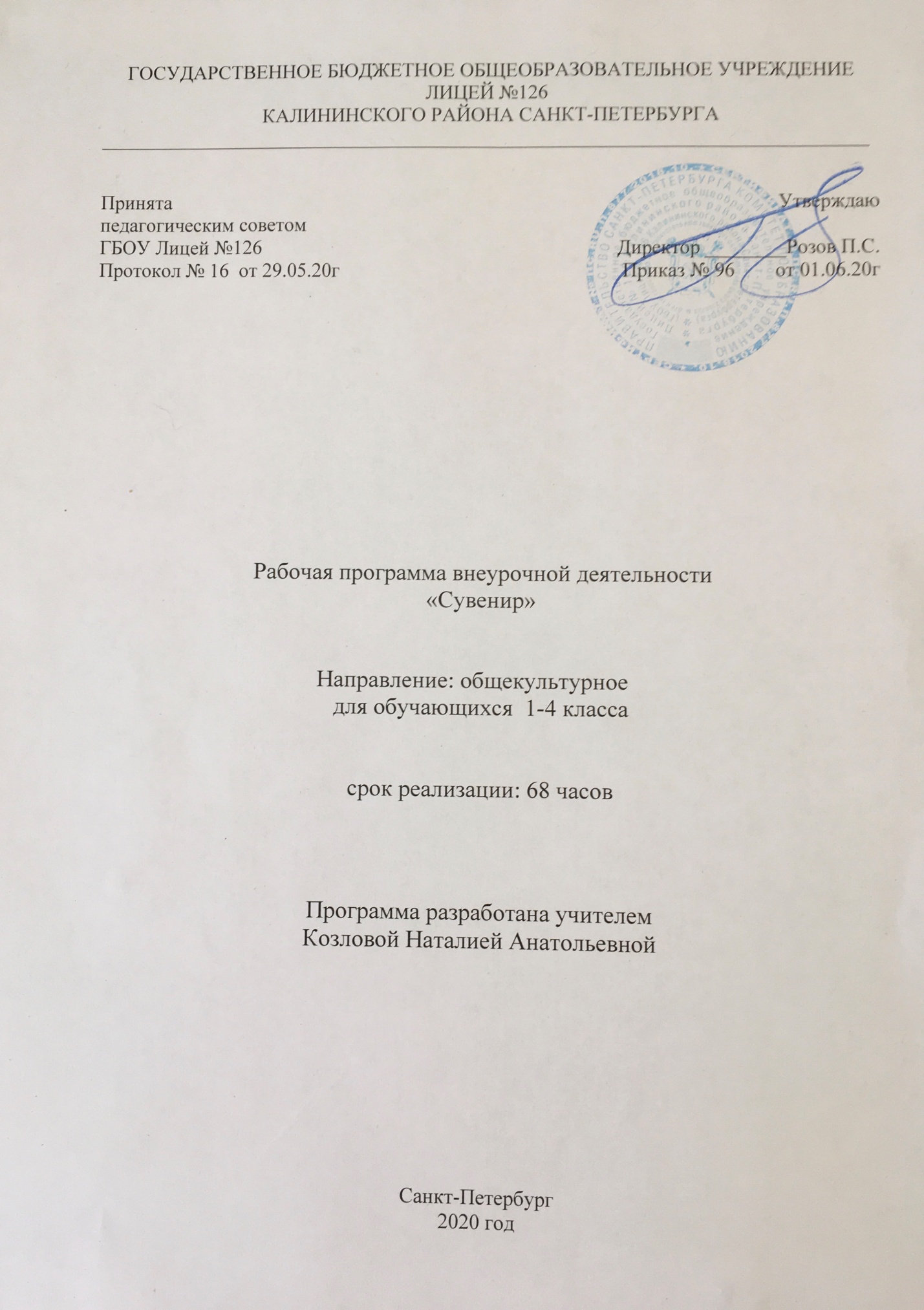 Пояснительная запискаРабочая программа внеурочной деятельности разрабатывается на основании Федерального Закона РФ от 29.12.2012 г.  №273-ФЗ «Об образовании в Российской Федерации».Рабочая программа по “Сувенир” для 1-4 классов разработана в соответствии с:Федеральным базисным учебным планом, утвержденным приказом Министерства образования Российской Федерации от 09.03.2004 №1312;Федеральным государственным образовательным стандартом начального общего образования, утвержденным приказом Министерства образования и науки РФ от 06.10.2009 №373;Постановлением главного государственного санитарного врача от 29.12.2010 №189 (ред. от 24.11.2015) «Об утверждении СанПин 2.4.2 2821-10 «Санитарно-эпидемиологические требования к условиям и организации обучения в общеобразовательных учреждения»;Инструктивно-методическим письмом Комитета по образованию от 21.05.2015 № 03-20-2057/15-0-0 «Об организации внеурочной деятельности при реализации федеральных государственных образовательных стандартов начального общего и основного общего образования в образовательных организациях Санкт-Петербурга";     Инструктивно-методическим письмом Комитета по образованию Санкт-Петербурга №03-28-3775/20-0-0 от 23.04.2020 «О формировании учебных планов образовательных организаций Санкт-Петербурга, реализующих основные общеобразовательные программы, на 2020-2021 учебный год»;Учебным планом внеурочной деятельности ГБОУ Лицей №126 Калининского района Санкт-Петербурга на 2020-2021 учебный год.1.2. Место данного курса в учебном плане:На изучение курса “Сувенир”  в начальной школе в 1 классах 33 часа (33 учебные недели), во 2,3,4 классах отводится  68  часов (34 учебные недели).1.3. Цель и задачи учебного курса   Цели и задачи внеурочной деятельности тесно с связаны с целями и задачами образования в начальной школе.      Цель: создание воспитывающей среды, обеспечивающей активизацию социальных, интеллектуальных интересов учащихся, развитие здоровой,  творчески растущей личности, подготовленной к жизнедеятельности в новых условиях.	
Задачи: формирование умений выполнения заданий на воспроизведение образа;формирование умений выстраивать последовательность создания поделки;формирования культуры труда и поведения в процессе трудовой деятельности;знакомство с народными ремеслами, видами декоративно-прикладного творчества;развитие моторных способностей через овладение ручными многообразными операциями, влияющими на психофизиологические функции ребенка;развитие творческих, интеллектуальных способностей учащихся, элементов технического и художественного мышления, конструкторских способностей, сенсорных, двигательных и манипуляционных навыков;развитие способностей ориентироваться в информации разного вида;овладение умениями использовать компьютерную технику для работы с информацией в учебной деятельности и    повседневной жизни.воспитание трудолюбия, уважительного отношения к окружающему миру, людям и результатам их труда, интереса к информационной и   коммуникационной  деятельности; практическое применение правил сотрудничества в коллективной деятельности.1.4. Ожидаемые результаты:Личностныевоспитание патриотизма, чувства гордости за свою Родину, российский народ и историю России.формирование целостного, социально ориентированного взгляда на мир в его органичном единстве и разнообразии природы, народов, культур и религий. формирование уважительного отношения к иному мнению, истории и культуре других народов.принятие и освоение социальной роли обучающегося, развитие мотивов учебной деятельности и формирование личностного смысла учения.развитие самостоятельности и личной ответственности за свои поступки, в том числе в информационной деятельности, на основе представлений о нравственных нормах, социальной справедливости и свободе.формирование эстетических потребностей, ценностей и чувств.развитие навыков сотрудничества со взрослыми и сверстниками в разных ситуациях, умений не создавать конфликтов и находить выходы из спорных ситуаций.формирование установки на безопасный и здоровый образ жизни.МетапредметныеПознавательные УУДвычитывать все виды текстовой информации: фактуальную, подтекстовую, концептуальную;пользоваться разными видами чтения: изучающим, просмотровым, ознакомительным;извлекать информацию, представленную в разных формах (сплошной текст; несплошной текст - иллюстрация, таблица, схема);перерабатывать и преобразовывать информацию из одной формы в другую (составлять план, таблицу, схему);пользоваться словарями, справочниками;осуществлять анализ и синтез;устанавливать причинно-следственные связи;строить рассуждения.Регулятивные УУДсамостоятельно формулировать тему и цели занятия;составлять план решения учебной проблемы совместно с учителем;работать по плану, сверяя свои действия с целью, корректировать свою деятельность;в диалоге с учителем вырабатывать критерии оценки и определять степень успешности своей работы и работы других в соответствии с этими критериями.Коммуникативные УУДоформлять свои мысли в устной и письменной форме с учётом речевой ситуации;адекватно использовать речевые средства для решения различных коммуникативных задач; владеть монологической и диалогической формами речи;высказывать и обосновывать свою точку зрения;слушать и слышать других, пытаться принимать иную точку зрения, быть готовым корректировать свою точку зрения;договариваться и приходить к общему решению в совместной деятельности;задавать вопросы.Предметные приобретение начальных сведений о свойствах ниток, об их разнообразии и цветовой гамме; о видах ткани, её свойствах; о пропорции; о цветовом сочетании, о композиции; формирование первоначальных представлений о материальной культуре как продукте предметно-преобразующей деятельности человека. приобретение навыков самообслуживания, овладение технологическими приёмами ручной обработки материалов, усвоение правил техники безопасности  при работе с инструментами (ножницами, циркулем,  иглами, крючком, утюгом …); использование приобретённых знаний и умений для творческого решения несложных конструкторских, художественно-конструкторских (дизайнерских), технологических и организационных задач. приобретение первоначальных знаний о правилах создания предметной и информационной среды и умения применять их для выполнения учебно-познавательных и проектных художественно-конструкторских задач.знать об экологических проблемах России и предложениях экологов по охране природы;1.5 Формы организации образовательного процесса, которые определяются содержанием и методикой реализации программы и режим занятий.Фронтальная, групповая (работа в  малых группах) и индивидуальная.Виды деятельности:- теоретические (рассказ, сообщение, беседа);- практические (выполнение практической работы направленной на создание изделия);- индивидуальные - творческие работы.1.6 Система и формы оценки достижения планируемых результатов.Так как мы оцениваем метапредметные и личностные результаты, формируемые в рамках данной программы, оценка должна строиться на общих подходах по оценке данных результатов, заявленных во ФГОС:1) обеспечивать оценку динамики индивидуальных достижений;2) предусматривать использование разнообразных методов и форм, взаимно дополняющих друг друга (проекты, практические работы, творческие работы, самоанализ и самооценка, наблюдения, испытания и иное)…Внеурочная деятельность может стать пространством формирования самооценки учащихся, где критериями оценки становятся достижения ученика в контексте заявленных в программе результатов, оцениваться могут отдельные события и достижения по программе в целом.Таблица  - форма оценки достижения планируемых результатов 2. Содержание тем учебного курса СОДЕРЖАНИЕ КУРСАСодержание программы первого года обученияТема 1. Вводное занятие. (1ч)Ознакомление с планом работы на год. Рассмотрение образцов будущих изделий. Набор необходимых инструментов и материалов. Знакомство с правилами поведения  и техникой безопасности. Организация рабочего места.Тема 2. Народная игрушка. (8ч)ТеорияНародная игрушка игровая и обрядовая. Значение  в жизни русского народа. Особенности бесшитьевой куклы. Приемы изготовления куклы без использования иглы. Зайчик на пальчик, бессонница, кувадка, символ солнца, лихоманка.ПрактикаУпражнение в завязывании узлов. Подбор тканей по цветовому сочетанию и совместное изготовление изделий. Тема 3. Плетение. (3ч)Теория Беседа: Назначение пояса в русском костюме. Материал для плетения. Виды ниток и их свойства. Изучение способов плетения из 2-х и 3-х шнуров.ПрактикаПлетение жгута из 2-х и 3-х шнуров (изделие – закладка, поясок для куклы) Работа в парах.Тема 4. Шитьё. (4ч)Теория Основные материалы и инструменты необходимые для работы. Виды ниток  и ткани.  Техника выполнения основных швов. Виды швов (намёточный, через край, через край с петлёй)Правила техники безопасности при работе с ножницами, иглой.ПрактикаУпражнение по вдеванию нитки в иглу. Использование нитковдевателя. Способы завязывания узелка. Выполнение основных швов - соединяющие, закрепляющие и отделочные (вперёд иголка, через край, обмёточный). Изготовление декоративной закладки. Тема 5. Мягкая игрушка. (9ч)ТеорияВиды ткани. Фактура и цвет материала для мягкой игрушки. Выкройка. Правила экономной разметки деталей на ткани. Правила раскроя ткани. Соединительные швы (обмёточный и потайной швы). Правила набивки изделия. Техника безопасности при работе с ножницами  и  иглами.Практика Работа с выкройкой. Изделия первой сложности: мягкие цельнокроеные игрушки из 2-3 выкроек Подбор материала, шитьё игрушки из флиса, флока (мячик и др.)Тема 6. Вышивка (4ч)Теория Знакомство с материалом и инструментом для вышивания. Нитки «Мулине», иглы для вышивания, пяльцы, копировальная бумага, бисер. Плоские стежки и швы. Варианты шва вперёд иголка, шов назад иголка.ПрактикаПеревод рисунка на ткань с помощью копировальной бумаги. Запяливание ткани. Способы вышивки без узелка. Вышивка по контуру плоскими стежками. Изделие салфетка.Тема 7.  Современная тряпичная кукла. (3ч) Теория.Кукла своими руками. Пропорции.        ПрактикаКукла-примитив.           Тематическое планирование 1 год обученияСодержание программы второго года обученияТема 1. Вводное занятие. (1ч) Ознакомление с планом работы на год. Рассмотрение образцов будущих изделий. Набор необходимых инструментов и материалов. Знакомство с правилами поведения  и техникой безопасности. Организация рабочего места.Тема 2. Народная игрушка. (17ч) ТеорияРусские обряды и традиции. Обрядовая тряпичная кукла. Значение куклы в жизни русского народа. Пеленашка, столбушка, ангел, масленица, мартиничка, символ солнца. Практика Подбор ткани с учетом цвета, фактуры, совместное изготовление народной куклы. Контрольное занятие – самостоятельное создание фантазийной куклы на основе куклы Мартинички.Тема 3. Плетение. (3ч) ТеорияСвойства и виды ниток. Цветовое разнообразие и гармоничное сочетание. Плетёные пояса на Руси. Способы изготовления поясов и назначение.  Применение исторических традиций в изготовлении пояса.ПрактикаПлетение шнуров, поясов, браслетов. Декорирование изделия бусинами, подвесом.Тема 4. Вязание крючком.(3ч)Теория Беседа: «Крючок – древнейший инструмент для вязания». Материал для вязания. Техника безопасности при работе с крючком.Практика. Первая петля - начало вязания. Цепочки из воздушных петель.Тема 5. Шитьё. (8ч)Теория Основные материалы, инструменты необходимые для работы. Техника выполнения основных швов. Виды швов (соединяющие, закрепляющие и отделочные).Правила техники безопасности при работе с основными инструментами, материалами.Практика Выполнение основных швов: вперёд иголка, назад иголка, через край, обмёточный, потайной). Изготовление декоративной игольницы (игольница-книжка).  Пришивание пуговиц. Новогодние игрушки из фетра.Тема 6. Мягкая игрушка. (10ч)ТеорияВиды ткани. Фактура и цвет материала для мягкой игрушки. Выкройка. Правила экономной разметки. Правила раскроя. Намётка, сборка, оформление готового изделия (утяжка мордочки, пришивание глазок, вышивание мордочки). Техника безопасности при работе с ножницами  и иглами. Правила набивки.Практика Работа с выкройкой. Подбор материала с учетом цвета и фактуры, раскрой, шитьё игрушки из флиса, флока при активной помощи преподавателя. Изделия первой сложности: мягкие цельнокроеные игрушки из 2-3 выкроек.Тема 6. Вышивка. (10ч) ТеорияБеседа «Вышивание – старинное женское ремесло». Техника безопасности при работе с иглой. Материалы, инструменты и приспособления для вышивки: нити «Ирис», «Мулине», пяльцы, иглы для вышивания, канва.Практика. Запяливание канвы. Техника выполнения декоративных швов (шов строчка, тамбурный, стебельчатый шов). Вышивка по контуру.Тема 7. Современная тряпичная кукла. (11ч)Теория.Кукла - подружка. Пропорции.        ПрактикаКукла (верёвочное тельце, объёмная голова, оформление личика, платье, башмачки). Клоун из разноцветных лоскутков (подвижное соединение).Использование детских изделий в классных проектах.Итоговое занятие. (1ч.)Викторина.Календарно - тематическое планирование2 год обученияСодержание программы третьего года обученияТема 1. Вводное занятие. (1ч) Ознакомление с планом работы на год. Рассмотрение образцов будущих изделий. Набор необходимых инструментов и материалов. Знакомство с правилами поведения  и техникой безопасности. Организация рабочего места.Тема 2. Народная игрушка. (17ч) Теория Беседа об истории куклы, ее образе, символике. Особенности русского костюма. Пояс. Значение  в жизни русского народа. Способы изготовления. Северная берегиня, травница, вепсская, тряпичные бусы, ловитель снов. Практика Закрепление полученных навыков. Подбор ткани и совместное изготовление изделий. Плетение на 4-х и более нитей. Декорирование пояска кисточкой.Контрольное занятие – проведение мастер-класса для ребят, не посещающих занятия по данной программе.  Тема 3.Вязание крючком. (6ч)Теория Виды крючков по толщине, материалу, назначению. Условные обозначения. Воздушная петля, столбик без накида, столбик с накидом. Техника безопасности при работе с крючком.ПрактикаУпражнение в вязании столбиков без накида, столбиков с накидом. Вязание прямого полотна. Кромка, петли для подъема.  Изготовление кошелька, чехла для телефона.Тема 4. Шитьё. (8ч) Теория Повторение основных материалов, инструментов необходимых для работы. Техника выполнения основных швов. Виды швов. Виды ткани. Правила кроя ткани. Правила техники безопасности при работе с основными инструментами, материалами.Практика Выполнение основных швов - соединяющие, закрепляющие и отделочные. Изделия игольница – подушечка, новогодние игрушки. Тема 5. Мягкая игрушка. (12ч) Организация рабочего места. Инструктаж по технике безопасности.Теория Беседа: «Моя подружка-мягкая игрушка». История возникновения мягкой игрушки. Назначение мягкой игрушки. Перечень необходимых материалов и инструментов для работы. Лексическое значение слов «каркас» «деталь», «выкройка», «лекало», «вытачка», «эскиз».Практика Работа с трафаретами, лекалами, шаблонами, выкройками.. Подбор материала, шитьё игрушки из флиса, флока, искусственного меха (и др.) Намётка, сборка, декоративное оформление изделий.Технология изготовления каркаса, головки, лапок, мордочки, носика. Материалы для глаз. Разные способы изготовления глаз. Правила расположения глаз относительно носа. Правила заполнения игрушки набивочным материалом.Разные способы украшения игрушек. Украшения из ленты и кружева, меха, ткани и пряжи. Технология изготовления бантика, галстука, кружевного жабо, цветка с сердцевиной, колпачка, беретика, волос, парика.Тема 6. Вышивка (10ч)  Повторение. Материал, инструменты и приспособления для вышивания. Техника безопасности при вышивании.Теория Из истории искусства вышивки крестом. Техника вышивания крестом. ПрактикаУпражнения в вышивке. Чтение схем. Орнамент. Выбор рисунка. Вышивка сюжетной композиции. Окантовка готового изделия.Тема 7. Современная тряпичная кукла. (13ч.)ТеорияВальдорфская кукла. Знакомство с особенностями вольдорфской куклы, поэтапное изготовление, оформление готового изделия с учетом характера игрушки.Практика Мастерская по изготовлению игрушек. Выполнение работы по своему замыслу. Использование детских изделий в классных проектах.Проведение учащимися мастер классов для одноклассников по изготовлению сувениров к новогодним праздникам, Масленице и т.д.Итоговое занятие .(1ч.)Викторина.Календарно - тематическое планирование3 года обученияСодержание программы четвёртого года обученияТема 1. Вводное занятие. (1ч)Ознакомление с планом работы на год. Рассмотрение образцов будущих изделий. Набор необходимых инструментов и материалов. Знакомство с правилами поведения  и техникой безопасности. Организация рабочего места.Тема 2. Народная игрушка. (17ч) Теория Традиции и современность. Народная тряпичная кукла в развитии. Символика русского женского костюма. Орнамент в народном костюме. Пояс в мужском и женском народном костюме. Плетение на пальцах. Объёмный жгут. Нянюшка, Неразлучники, кукла на счастье, ангел на основе народной куклы.ПрактикаЗакрепление полученных навыков. Подбор тканей и совместное изготовление игрушек. Поясок для кукол.Контрольное занятие – проведение мастер-класса для ребят, не посещающих занятия по данной программе. Тема 3. Вязание крючком. (6ч)ТеорияЧтение схем для вязания.Правила вязания прямого полотна. Правила вязания круглого полотна. Прибавка петель. Введение в работу нитки другого цвета. Обвязывание края. ПрактикаВязание полустолбиков без накида, столбиков с двумя накидами. Упражнение в вязании прямого полотна и вязании по кругу.Ажурное вязание по кругу по схеме. Сумочка, кошелёк, коврик, салфетка идр.Тема 4. Шитьё. (8ч) Виды ткани. Правила кроя ткани. Работа с трафаретами, лекалами, шаблонами, выкройками.ТеорияЗнакомство со швейной машинкой. Повторение основных материалов, инструментов необходимых для работы. Техника выполнения основных швов. Виды швов.Правила техники безопасности при работе с основными инструментами, материалами.Практика Выполнение основных швов - соединяющие, закрепляющие и отделочные. Изделия прихватка, салфетка и др. Тема 5. Мягкая игрушка. (12ч)ТеорияВиды ткани и меха. Фактура и цвет материала для мягкой игрушки. Выкройка. Правила экономной разметки деталей на ткани. Правила раскроя ткани и меха. Намётка, сборка, оформление готового изделия. Техника безопасности при работе с ножницами  и работе с иглами.Мишка Тедди. История и современность.Практика Работа с выкройкой. Подбор материала, шитьё игрушки из флиса, флока, искусственного меха (и др.) Эскиз будущей игрушки. Учимся делать выкройку. Шьём игрушку по своей выкройке.Тема 6. Вышивка (10ч)Повторение. Материал, инструменты и приспособления для вышивания. Техника безопасности при вышивании.Теория Из истории искусства вышивки крестом. Техника вышивания крестом. ПрактикаУпражнения в вышивке. Чтение схем. Орнамент. Выбор рисунка. Вышивка сюжетной композиции. Окантовка готового изделия. Изготовление сувениров к праздникам.Тема 7. Современная игрушка своими руками. (13ч)ТеорияАвторская кукла. Игрушки из ткани. Подвижное соединение деталей.ПрактикаКукла Тильда.Использование детских изделий в классных проектах.Проведение учащимися мастер классов для одноклассников по изготовлению сувениров к новогодним праздникам, Масленице и т.д.Мастерская по изготовлению игрушек. Дети выполняют работу по своему замыслу. Календарно - тематическое планирование4 года обучения 4. Учебно-методический комплекс      11.Колчина Е.В. Лоскутное шитьё: история и традиции М.: Бослен,2019.       12.Бедарева Татьяна Мишки Тедди и их одежда: 100 полноценных выкроек.ООО     «ИздательствоАСТ», 2015ФИОМастер-классыВыступление на классном мероприятииУчастие в общешкольных мероприятияхЗащита проектовИное№Название темыКоличество часов по классамКоличество часов по классамКоличество часов по классамКоличество часов по классам№Название темы1 класс2 класс3 класс4 класс1Вводное занятие11112Народная игрушка81717173Плетение33004Вязание крючком03665Шитьё48886Мягкая игрушка91412127Вышивка41010108Современная тряпичная кукла31113139Итоговое занятие1111итого33686868№ ТемаТемаДатаДатаЭлементы содержанияФормируемые УУДФормируемые УУДФормируемые УУДФормируемые УУДФорма , вид организации№ ТемаТемаПо плануФактЭлементы содержанияПредметныеЛичностныеЛичностныеМетапредметныеФорма , вид организацииВводное занятие.(1ч)Вводное занятие.(1ч)Вводное занятие.(1ч)Вводное занятие.(1ч)Вводное занятие.(1ч)Вводное занятие.(1ч)Вводное занятие.(1ч)Вводное занятие.(1ч)Вводное занятие.(1ч)Вводное занятие.(1ч)Вводное занятие.(1ч)1Ознакомление с планом работы на год. Ознакомление с планом работы на год. 05.09.1а,б 7.091в,г2.09Рассмотрение образцов будущих изделий. Набор необходимых инструментов и материалов. Знакомство с правилами поведения  и техникой безопасности. Организация рабочего места.приобретение начальных сведений о видах деятельности студии Сувенир.Развитие навыков сотрудничества со взрослыми и сверстниками в разных социальных ситуациях, умения не создавать конфликтов и находить выходы из спорных ситуаций.Развитие навыков сотрудничества со взрослыми и сверстниками в разных социальных ситуациях, умения не создавать конфликтов и находить выходы из спорных ситуаций.самостоятельно формулировать тему и цели занятиявысказывать и обосновывать свою точку зренияГрупповыеРабота в малых группахНародная игрушка(8ч)Народная игрушка(8ч)Народная игрушка(8ч)Народная игрушка(8ч)Народная игрушка(8ч)Народная игрушка(8ч)Народная игрушка(8ч)Народная игрушка(8ч)Народная игрушка(8ч)Народная игрушка(8ч)Народная игрушка(8ч)2Упражнение в завязывании узелков.Упражнение в завязывании узелков.12.09.1а,б 14.091в,г 9.09 Изделие закладка-девочкаприобретение первоначальных знаний о правилах работы с нитками.Развитие навыков сотрудничества со взрослыми и сверстниками в разных социальных ситуациях, умения не создавать конфликтов и находить выходы из спорных ситуаций.Развитие навыков сотрудничества со взрослыми и сверстниками в разных социальных ситуациях, умения не создавать конфликтов и находить выходы из спорных ситуаций.осуществлять анализ и синтезсамостоятельно формулировать тему и цели занятиявладеть монологической и диалогической формами речиИндивидуальная работа3Русские обряды и традиции. «Зайчик на пальчик».Русские обряды и традиции. «Зайчик на пальчик».19.09.1а,б 21.091в,г 16.09Народная игрушка игровая и обрядовая. знать об экологических проблемах России и предложениях экологов по охране природы;Формирование установки на безопасный и здоровый образ жизни.Формирование установки на безопасный и здоровый образ жизни.извлекать информацию, представленную в разных формахработать по плану, сверяя свои действия с целью, корректировать свою деятельностьРабота в парах4Узелковая кукла «Бессонница».Узелковая кукла «Бессонница».26.09.1а,б 28.091в,г 23.09.Особенности бесшитьевой куклы. Приемы изготовления куклы без использования иглы. формирование первоначальных представлений о материальной культуре как продукте предметно-преобразующей деятельности человека.Формирование установки на безопасный и здоровый образ жизни.Формирование установки на безопасный и здоровый образ жизни.перерабатывать и преобразовывать информацию из одной формы в другуюсоставлять план решения учебной проблемы совместно с учителемвысказывать и обосновывать свою точку зренияРабота в парах5Кукла в жизни древнерусского народа. Кувадка.Кукла в жизни древнерусского народа. Кувадка.03.10.1а,б 5.101в,г 30.09ПрактикаУпражнение в завязывании узлов. приобретение первоначальных знаний о правилах создания предметной и информационной среды и умения применять их для выполнения учебно-познавательных и проектных художественно-конструкторских задач.Воспитание патриотизма, чувства гордости за свою Родину, российский народ и историю России.Воспитание патриотизма, чувства гордости за свою Родину, российский народ и историю России.устанавливать причинно-следственные связисамостоятельно формулировать тему и цели занятиявладеть монологической и диалогической формами речиИндивидуальная работа6Лихоманка.Лихоманка.10.10.1а,б12.101в,г7.10Подбор тканей по цветовому сочетанию и совместное изготовление изделий.приобретение начальных сведений о свойствах ниток, об их разнообразии и цветовой гамме; о видах ткани, её свойствах; о пропорции; о цветовом сочетании, о композиции;Формирование установки на безопасный и здоровый образ жизни.Формирование установки на безопасный и здоровый образ жизни.строить рассужденияв диалоге с учителем вырабатывать критерии оценки и определять степень успешности своей работы и работы других в соответствии с этими критериямислушать и слышать других, пытаться принимать иную точку зрения, быть готовым корректировать свою точку зренияРабота в парах7Солнечный символ.Солнечный символ.17.10.1а,б12.101в,г14.10Значение  в жизни русского народа.приобретение начальных сведений о свойствах ниток, об их разнообразии и цветовой гамме; Развитие навыков сотрудничества со взрослыми и сверстниками в разных социальных ситуациях, умения не создавать конфликтов и находить выходы из спорных ситуаций.Развитие навыков сотрудничества со взрослыми и сверстниками в разных социальных ситуациях, умения не создавать конфликтов и находить выходы из спорных ситуаций.устанавливать причинно-следственные связисамостоятельно формулировать тему и цели занятияадекватно использовать речевые средства для решения различных коммуникативных задачИндивидуальная работа8Солнечный символ.Солнечный символ.24.10.1в,г21.10Значение  в жизни русского народа.приобретение начальных сведений о свойствах ниток, об их разнообразии и цветовой гамме; о цветовом сочетании, о композиции;Формирование целостного, социально ориентированного взгляда на мир в его органичном единстве и разнообразии природы, народов, культур и религий. Формирование целостного, социально ориентированного взгляда на мир в его органичном единстве и разнообразии природы, народов, культур и религий. осуществлять анализ и синтезв диалоге с учителем вырабатывать критерии оценки и определять степень успешности своей работы и работы других в соответствии с этими критериямивысказывать и обосновывать свою точку зренияИндивидуальная работа9Заключительный урок по теме. Заключительный урок по теме. 11.11.Выставка детских работ.использование приобретённых знаний и умений для творческого решения несложных конструкторских, художественно-конструкторских (дизайнерских), технологических и организационных задач.Формирование уважительного отношения к иному мнению, истории и культуре других народов.Формирование уважительного отношения к иному мнению, истории и культуре других народов.строить рассуждениясоставлять план решения учебной проблемы совместно с учителемвладеть монологической и диалогической формами речиГрупповыеРабота в малых группахПлетение (3ч) Плетение (3ч) Плетение (3ч) Плетение (3ч) Плетение (3ч) Плетение (3ч) Плетение (3ч) Плетение (3ч) Плетение (3ч) Плетение (3ч) Плетение (3ч) 10Беседа: Назначение пояса в русском костюме.Беседа: Назначение пояса в русском костюме.21.11.Материал для плетения. Виды ниток.приобретение начальных сведений о свойствах ниток, об их разнообразии и цветовой гамме; о цветовом сочетании, о композиции;Формирование целостного, социально ориентированного взгляда на мир в его органичном единстве и разнообразии природы, народов, культур и религий. Формирование целостного, социально ориентированного взгляда на мир в его органичном единстве и разнообразии природы, народов, культур и религий. устанавливать причинно-следственные связисамостоятельно формулировать тему и цели занятияслушать и слышать других, пытаться принимать иную точку зрения, быть готовым корректировать свою точку зренияГрупповыеРабота в малых группах11Плетение жгутика из 2-х нитей. Работа в парах. Изделие браслет.Плетение жгутика из 2-х нитей. Работа в парах. Изделие браслет.28.11.Упражнение в плетении двух нитейприобретение начальных сведений о свойствах ниток, об их разнообразии и цветовой гамме; о цветовом сочетании, о композиции;Воспитание патриотизма, чувства гордости за свою Родину, российский народ и историю России.Воспитание патриотизма, чувства гордости за свою Родину, российский народ и историю России.осуществлять анализ и синтезсоставлять план решения учебной проблемы совместно с учителемдоговариваться и приходить к общему решению в совместной деятельности;задавать вопросыРабота в парах12Плетение косички из 3-х нитей. Плетёная закладка.Плетение косички из 3-х нитей. Плетёная закладка.05.12.Упражнение в плетении трёх нитейприобретение начальных сведений о свойствах ниток, об их разнообразии и цветовой гамме; о цветовом сочетании, о композиции;Развитие навыков сотрудничества со взрослыми и сверстниками в разных социальных ситуациях, умения не создавать конфликтов и находить выходы из спорных ситуаций.Развитие навыков сотрудничества со взрослыми и сверстниками в разных социальных ситуациях, умения не создавать конфликтов и находить выходы из спорных ситуаций.устанавливать причинно-следственные связисоставлять план решения учебной проблемы совместно с учителемвысказывать и обосновывать свою точку зренияРабота в парахШитьё (4ч) Шитьё (4ч) Шитьё (4ч) Шитьё (4ч) Шитьё (4ч) Шитьё (4ч) Шитьё (4ч) Шитьё (4ч) Шитьё (4ч) Шитьё (4ч) Шитьё (4ч) 13Материал и инструменты.Материал и инструменты.12.12.Правила техники безопасности при шитье. Упражнение по вдеванию нитки в иглу. Использование нитковдевателя. приобретение начальных сведений о свойствах ниток, об их разнообразии и цветовой гамме; о видах ткани, её свойствах; о пропорции; о цветовом сочетании, о композиции;Развитие самостоятельности и личной ответственности за свои поступки, в том числе в информационной деятельности, на основе представлений о нравственных нормах, социальной справедливости и свободе.Развитие самостоятельности и личной ответственности за свои поступки, в том числе в информационной деятельности, на основе представлений о нравственных нормах, социальной справедливости и свободе.строить рассуждениясамостоятельно формулировать тему и цели занятиявладеть монологической и диалогической формами речиГрупповыеРабота в малых группах14Виды швов. Намёточный шов. Изделие закладка.Виды швов. Намёточный шов. Изделие закладка.19.12.Упражнение в выполнении намёточного шва.Правила техники безопасности при работе с ножницами, иглой.Развитие навыков сотрудничества со взрослыми и сверстниками в разных социальных ситуациях, умения не создавать конфликтов и находить выходы из спорных ситуаций.Развитие навыков сотрудничества со взрослыми и сверстниками в разных социальных ситуациях, умения не создавать конфликтов и находить выходы из спорных ситуаций.перерабатывать и преобразовывать информацию из одной формы в другуюв диалоге с учителем вырабатывать критерии оценки и определять степень успешности своей работы и работы других в соответствии с этими критериями.Индивидуальная работа15Изготовление новогодней игрушки, декорирование швом вперёд иголка.Изготовление новогодней игрушки, декорирование швом вперёд иголка.26.12Способы завязывания узелка. Упражнение в выполнении шва вперёд иголкаПравила техники безопасности при работе с ножницами, иглой.Развитие самостоятельности и личной ответственности за свои поступки, в том числе в информационной деятельности, на основе представлений о нравственных нормах, социальной справедливости и свободе.Развитие самостоятельности и личной ответственности за свои поступки, в том числе в информационной деятельности, на основе представлений о нравственных нормах, социальной справедливости и свободе.извлекать информацию, представленную в разных формах в диалоге с учителем вырабатывать критерии оценки и определять степень успешности своей работы и работы других в соответствии с этими критериями.Индивидуальная работа16Изготовление новогодней игрушки, декорирование швом вперёд иголка.Изготовление новогодней игрушки, декорирование швом вперёд иголка.16.01.Выполнение декора игрушки. Отделочный шов. приобретение навыков самообслуживания, овладение технологическими приёмами ручной обработки материалов.Развитие навыков сотрудничества со взрослыми и сверстниками в разных социальных ситуациях, умения не создавать конфликтов и находить выходы из спорных ситуаций.Развитие навыков сотрудничества со взрослыми и сверстниками в разных социальных ситуациях, умения не создавать конфликтов и находить выходы из спорных ситуаций.осуществлять анализ и синтезработать по плану, сверяя свои действия с целью, корректировать свою деятельностьслушать и слышать других, пытаться принимать иную точку зрения, быть готовым корректировать свою точку зренияИндивидуальная работаМягкая игрушка.(9ч)Мягкая игрушка.(9ч)Мягкая игрушка.(9ч)Мягкая игрушка.(9ч)Мягкая игрушка.(9ч)Мягкая игрушка.(9ч)Мягкая игрушка.(9ч)Мягкая игрушка.(9ч)Мягкая игрушка.(9ч)Мягкая игрушка.(9ч)Мягкая игрушка.(9ч)17Виды швов. Шов через край. Изделие закладка.Виды швов. Шов через край. Изделие закладка.22.01Выполнение соединяющего шва (шов вперед иголку) приобретение навыков самообслуживания, овладение технологическими приёмами ручной обработки материалов, Формирование целостного, социально ориентированного взгляда на мир в его органичном единстве и разнообразии природы, народов, культур и религий. Формирование целостного, социально ориентированного взгляда на мир в его органичном единстве и разнообразии природы, народов, культур и религий. осуществлять анализ и синтезработать по плану, сверяя свои действия с целью, корректировать свою деятельностьадекватно использовать речевые средства для решения различных коммуникативных задачИндивидуальная работа18Виды швов. Шов  через край с петлёй. Изделие закладка.Виды швов. Шов  через край с петлёй. Изделие закладка.30.01.Упражнение в выполнении обмёточного шва. приобретение навыков самообслуживания, овладение технологическими приёмами ручной обработки материалов.Формирование установки на безопасный и здоровый образ жизни.Формирование установки на безопасный и здоровый образ жизни.устанавливать причинно-следственные связиработать по плану, сверяя свои действия с целью, корректировать свою деятельностьИндивидуальная работа19Игрушка из флиса. Мячик.Игрушка из флиса. Мячик.13.02Подбор ткани для изделия. приобретение навыков самообслуживания, овладение технологическими приёмами ручной обработки материалов.Развитие самостоятельности и личной ответственности за свои поступки, в том числе в информационной деятельности, на основе представлений о нравственных нормах, социальной справедливости и свободе.Развитие самостоятельности и личной ответственности за свои поступки, в том числе в информационной деятельности, на основе представлений о нравственных нормах, социальной справедливости и свободе.осуществлять анализ и синтезработать по плану, сверяя свои действия с целью, корректировать свою деятельностьвладеть монологической и диалогической формами речиИндивидуальная работа20Игрушка из флиса. Мячик.Игрушка из флиса. Мячик.20.02.Сборка изделия  приобретение навыков самообслуживания, овладение технологическими приёмами ручной обработки материаловФормирование уважительного отношения к иному мнению, истории и культуре других народов.Формирование уважительного отношения к иному мнению, истории и культуре других народов.устанавливать причинно-следственные связиработать по плану, сверяя свои действия с целью, корректировать свою деятельностьИндивидуальная работа21Игрушка из флиса. Мячик.Игрушка из флиса. Мячик.27.02.Правила набивки. приобретение навыков самообслуживания, овладение технологическими приёмами ручной обработки материаловФормирование целостного, социально ориентированного взгляда на мир в его органичном единстве и разнообразии природы, народов, культур и религий. Формирование целостного, социально ориентированного взгляда на мир в его органичном единстве и разнообразии природы, народов, культур и религий. осуществлять анализ и синтезсоставлять план решения учебной проблемы совместно с учителемслушать и слышать других, пытаться принимать иную точку зрения, быть готовым корректировать свою точку зренияИндивидуальная работа22 Поздравляем папу. Брелок для ключей. Поздравляем папу. Брелок для ключей.06.03Сшивание деталей из фетра приобретение навыков самообслуживания, овладение технологическими приёмами ручной обработки материаловВоспитание патриотизма, чувства гордости за свою Родину, российский народ и историю России.Воспитание патриотизма, чувства гордости за свою Родину, российский народ и историю России.строить рассуждениясамостоятельно формулировать тему и цели занятия;Индивидуальная работа23 Поздравляем маму. Тюльпан из фетра. Поздравляем маму. Тюльпан из фетра.13.03.Изготовление тюльпана из фетра приобретение навыков самообслуживания, овладение технологическими приёмами ручной обработки материаловВоспитание патриотизма, чувства гордости за свою Родину, российский народ и историю России.Воспитание патриотизма, чувства гордости за свою Родину, российский народ и историю России.строить рассуждениясоставлять план решения учебной проблемы совместно с учителемдоговариваться и приходить к общему решению в совместной деятельности;задавать вопросыИндивидуальная работа24Поздравляем маму. Тюльпан из фетра.Поздравляем маму. Тюльпан из фетра.20.03.Сборка деталей и декорирование готового изделия.знать об экологических проблемах России и предложениях экологов по охране природы;Формирование уважительного отношения к иному мнению, истории и культуре других народов.Формирование уважительного отношения к иному мнению, истории и культуре других народов.устанавливать причинно-следственные связисоставлять план решения учебной проблемы совместно с учителемИндивидуальная работа25Заключительный урокЗаключительный урок03.04. Выставка детских работ.использование приобретённых знаний и умений для творческого решения несложных конструкторских, художественно-конструкторских (дизайнерских), технологических и организационных задач.Развитие навыков сотрудничества со взрослыми и сверстниками в разных социальных ситуациях, умения не создавать конфликтов и находить выходы из спорных ситуаций.Развитие навыков сотрудничества со взрослыми и сверстниками в разных социальных ситуациях, умения не создавать конфликтов и находить выходы из спорных ситуаций.осуществлять анализ и синтезработать по плану, сверяя свои действия с целью, корректировать свою деятельностьвладеть монологической и диалогической формами речиГрупповыеРабота в малых группахВышивка. (4ч) Вышивка. (4ч) Вышивка. (4ч) Вышивка. (4ч) Вышивка. (4ч) Вышивка. (4ч) Вышивка. (4ч) Вышивка. (4ч) Вышивка. (4ч) Вышивка. (4ч) Вышивка. (4ч) 26Знакомство с материалом и инструментом для вышивания Знакомство с материалом и инструментом для вышивания 10.04. Нитки «Мулине», иглы для вышивания, пяльцы, копировальная бумага, бисер.приобретение начальных сведений о свойствах ниток, об их разнообразии и цветовой гамме; о цветовом сочетании, о композиции;Развитие самостоятельности и личной ответственности за свои поступки, в том числе в информационной деятельности, на основе представлений о нравственных нормах, социальной справедливости и свободе.Развитие самостоятельности и личной ответственности за свои поступки, в том числе в информационной деятельности, на основе представлений о нравственных нормах, социальной справедливости и свободе.устанавливать причинно-следственные связиработать по плану, сверяя свои действия с целью, корректировать свою деятельностьадекватно использовать речевые средства для решения различных коммуникативных задачбеседа27 Вышивка по контуру плоскими стежками. Изделие салфетка. Вышивка по контуру плоскими стежками. Изделие салфетка.16.04.Подготовка к вышивке (выбор рисунка для вышивки и перевод его на ткань с помощью копировальной бумаги, запяливание ткани) усвоение правил техники безопасности  при работе с инструментами (ножницами, циркулем,  иглами, крючком, утюгом)Формирование целостного, социально ориентированного взгляда на мир в его органичном единстве и разнообразии природы, народов, культур и религий. Формирование целостного, социально ориентированного взгляда на мир в его органичном единстве и разнообразии природы, народов, культур и религий. осуществлять анализ и синтезв диалоге с учителем вырабатывать критерии оценки и определять степень успешности своей работы и работы других в соответствии с этими критериями.ГрупповыеРабота в малых группах28Варианты шва вперёд иголка, шов назад иголка. Изделие салфетка.Варианты шва вперёд иголка, шов назад иголка. Изделие салфетка.23.04. Шитьё без узелка. приобретение навыков самообслуживания, овладение технологическими приёмами ручной обработки материаловРазвитие навыков сотрудничества со взрослыми и сверстниками в разных социальных ситуациях, умения не создавать конфликтов и находить выходы из спорных ситуаций.Развитие навыков сотрудничества со взрослыми и сверстниками в разных социальных ситуациях, умения не создавать конфликтов и находить выходы из спорных ситуаций.перерабатывать и преобразовывать информацию из одной формы в другуюсоставлять план решения учебной проблемы совместно с учителемвысказывать и обосновывать свою точку зренияИндивидуальная работа29Варианты шва вперёд иголка, шов назад иголка. Изделие салфетка.Варианты шва вперёд иголка, шов назад иголка. Изделие салфетка.30.04.Декоративные стежкииспользование приобретённых знаний и умений для творческого решения несложных конструкторских, художественно-конструкторских (дизайнерских), технологических и организационных задач.Формирование целостного, социально ориентированного взгляда на мир в его органичном единстве и разнообразии природы, народов, культур и религий. Формирование целостного, социально ориентированного взгляда на мир в его органичном единстве и разнообразии природы, народов, культур и религий. осуществлять анализ и синтезработать по плану, сверяя свои действия с целью, корректировать свою деятельностьслушать и слышать других, пытаться принимать иную точку зрения, быть готовым корректировать свою точку зренияИндивидуальная работаСовременная тряпичная кукла. (3 ч.)Современная тряпичная кукла. (3 ч.)Современная тряпичная кукла. (3 ч.)Современная тряпичная кукла. (3 ч.)Современная тряпичная кукла. (3 ч.)Современная тряпичная кукла. (3 ч.)Современная тряпичная кукла. (3 ч.)Современная тряпичная кукла. (3 ч.)Современная тряпичная кукла. (3 ч.)Современная тряпичная кукла. (3 ч.)Современная тряпичная кукла. (3 ч.)30Кукла-примитив.Кукла-примитив.07.05.Подбор материалаприобретение начальных сведений о свойствах ткани, об их разнообразии и цветовой гамме; о цветовом сочетании, о композиции;Формирование установки на безопасный и здоровый образ жизни.Формирование установки на безопасный и здоровый образ жизни.осуществлять анализ и синтезсоставлять план решения учебной проблемы совместно с учителемГрупповыеРабота в малых группах31Кукла-примитив.Кукла-примитив.14.05.Раскрой деталей и сборка. приобретение навыков самообслуживания, овладение технологическими приёмами ручной обработки материаловРазвитие самостоятельности и личной ответственности за свои поступки, в том числе в информационной деятельности, на основе представлений о нравственных нормах, социальной справедливости и свободе.Развитие самостоятельности и личной ответственности за свои поступки, в том числе в информационной деятельности, на основе представлений о нравственных нормах, социальной справедливости и свободе.устанавливать причинно-следственные связиработать по плану, сверяя свои действия с целью, корректировать свою деятельностьвысказывать и обосновывать свою точку зренияГрупповыеРабота в малых группах32Кукла-примитив.Кукла-примитив.21.05Оформление готового изделия приобретение навыков самообслуживания, овладение технологическими приёмами ручной обработки материаловРазвитие навыков сотрудничества со взрослыми и сверстниками в разных социальных ситуациях, умения не создавать конфликтов и находить выходы из спорных ситуаций.Развитие навыков сотрудничества со взрослыми и сверстниками в разных социальных ситуациях, умения не создавать конфликтов и находить выходы из спорных ситуаций.осуществлять анализ и синтезработать по плану, сверяя свои действия с целью, корректировать свою деятельностьдоговариваться и приходить к общему решению в совместной деятельности;задавать вопросыИндивидуальная работа33Итоговое занятие. Итоговое занятие. Выставка детских работ.приобретение начальных сведений о свойствах ниток, об их разнообразии и цветовой гамме; о цветовом сочетании, о композиции;Воспитание патриотизма, чувства гордости за свою Родину, российский народ и историю России.Воспитание патриотизма, чувства гордости за свою Родину, российский народ и историю России.строить рассужденияработать по плану, сверяя свои действия с целью, корректировать свою деятельностьв диалоге с учителем вырабатывать критерии оценки и определять степень успешности своей работы и работы других в соответствии с этими критериями.ГрупповыеРабота в малых группах№ п/п№ п/пИзменения, внесённые в КТПИзменения, внесённые в КТПИзменения, внесённые в КТПИзменения, внесённые в КТПИзменения, внесённые в КТПИзменения, внесённые в КТП№ ТемаТемаДатаДатаЭлементы содержанияФормируемые УУДФормируемые УУДФормируемые УУДФормируемые УУДФорма , вид организации№ ТемаТемаПо плануФактЭлементы содержанияПредметныеЛичностныеЛичностныеМетапредметныеФорма , вид организацииВводное занятие.(1ч)Вводное занятие.(1ч)Вводное занятие.(1ч)Вводное занятие.(1ч)Вводное занятие.(1ч)Вводное занятие.(1ч)Вводное занятие.(1ч)Вводное занятие.(1ч)Вводное занятие.(1ч)Вводное занятие.(1ч)Вводное занятие.(1ч)1Ознакомление с планом работы на годОзнакомление с планом работы на год01.09.4.09.Рассмотрение образцов будущих изделий. Набор необходимых инструментов и материалов. Знакомство с правилами поведения  и техникой безопасности. Организация рабочего места.приобретение начальных сведений о видах деятельности студии Сувенир.Развитие навыков сотрудничества со взрослыми и сверстниками в разных социальных ситуациях, умения не создавать конфликтов и находить выходы из спорных ситуаций.Развитие навыков сотрудничества со взрослыми и сверстниками в разных социальных ситуациях, умения не создавать конфликтов и находить выходы из спорных ситуаций.самостоятельно формулировать тему и цели занятиявысказывать и обосновывать свою точку зренияГрупповыеРабота в малых группахНародная игрушка(17ч)Народная игрушка(17ч)Народная игрушка(17ч)Народная игрушка(17ч)Народная игрушка(17ч)Народная игрушка(17ч)Народная игрушка(17ч)Народная игрушка(17ч)Народная игрушка(17ч)Народная игрушка(17ч)Народная игрушка(17ч)2Русские обряды и традиции. Значение куклы в жизни русского народа. Пеленашка.Русские обряды и традиции. Значение куклы в жизни русского народа. Пеленашка.04.09.11.09 Формирование первоначальных представлений о материальной культуре как продукте предметно-преобразующей деятельности человека.приобретение первоначальных знаний о правилах работы с нитками.Развитие навыков сотрудничества со взрослыми и сверстниками в разных социальных ситуациях, умения не создавать конфликтов и находить выходы из спорных ситуаций.Развитие навыков сотрудничества со взрослыми и сверстниками в разных социальных ситуациях, умения не создавать конфликтов и находить выходы из спорных ситуаций.осуществлять анализ и синтезсамостоятельно формулировать тему и цели занятиявладеть монологической и диалогической формами речиРабота в парах3Кукла - СтолбушкаКукла - Столбушка08.09.18.09Народная игрушка игровая и обрядовая. знать об экологических проблемах России и предложениях экологов по охране природы;Формирование установки на безопасный и здоровый образ жизни.Формирование установки на безопасный и здоровый образ жизни.извлекать информацию, представленную в разных формахработать по плану, сверяя свои действия с целью, корректировать свою деятельностьРабота в парах4Кукла - СтолбушкаКукла - Столбушка11.09.18.09Особенности бесшитьевой куклы. Приемы изготовления куклы без использования иглы. формирование первоначальных представлений о материальной культуре как продукте предметно-преобразующей деятельности человека.Формирование установки на безопасный и здоровый образ жизни.Формирование установки на безопасный и здоровый образ жизни.перерабатывать и преобразовывать информацию из одной формы в другуюсоставлять план решения учебной проблемы совместно с учителемвысказывать и обосновывать свою точку зренияРабота в парах5Кукла-Ангел.Кукла-Ангел.15.09.25.09ПрактикаУпражнение в завязывании узлов. приобретение первоначальных знаний о правилах создания предметной и информационной среды и умения применять их для выполнения учебно-познавательных и проектных художественно-конструкторских задач.Воспитание патриотизма, чувства гордости за свою Родину, российский народ и историю России.Воспитание патриотизма, чувства гордости за свою Родину, российский народ и историю России.устанавливать причинно-следственные связисамостоятельно формулировать тему и цели занятиявладеть монологической и диалогической формами речиИндивидуальная работа6Кукла-Ангел.Кукла-Ангел.22.09.25.09Подбор тканей по цветовому сочетанию и совместное изготовление изделий.приобретение начальных сведений о свойствах ниток, об их разнообразии и цветовой гамме; о видах ткани, её свойствах; о пропорции; о цветовом сочетании, о композиции;Формирование установки на безопасный и здоровый образ жизни.Формирование установки на безопасный и здоровый образ жизни.строить рассужденияв диалоге с учителем вырабатывать критерии оценки и определять степень успешности своей работы и работы других в соответствии с этими критериямислушать и слышать других, пытаться принимать иную точку зрения, быть готовым корректировать свою точку зренияРабота в парах7Подорожничка.Подорожничка.25.09.2.10Значение  в жизни русского народа.приобретение начальных сведений о свойствах ниток, об их разнообразии и цветовой гамме; Развитие навыков сотрудничества со взрослыми и сверстниками в разных социальных ситуациях, умения не создавать конфликтов и находить выходы из спорных ситуаций.Развитие навыков сотрудничества со взрослыми и сверстниками в разных социальных ситуациях, умения не создавать конфликтов и находить выходы из спорных ситуаций.устанавливать причинно-следственные связисамостоятельно формулировать тему и цели занятияадекватно использовать речевые средства для решения различных коммуникативных задачИндивидуальная работа8Подорожничка.Подорожничка.24.10.2.10Значение  в жизни русского народа.приобретение начальных сведений о свойствах ниток, об их разнообразии и цветовой гамме; о цветовом сочетании, о композиции;Формирование целостного, социально ориентированного взгляда на мир в его органичном единстве и разнообразии природы, народов, культур и религий. Формирование целостного, социально ориентированного взгляда на мир в его органичном единстве и разнообразии природы, народов, культур и религий. осуществлять анализ и синтезв диалоге с учителем вырабатывать критерии оценки и определять степень успешности своей работы и работы других в соответствии с этими критериямивысказывать и обосновывать свою точку зренияИндивидуальная работа9Изготовление кисточки из ниток.Изготовление кисточки из ниток.11.10.9.10Формирование первоначальных представлений о материальной культуре как продукте предметно-преобразующей деятельности человека.использование приобретённых знаний и умений для творческого решения несложных конструкторских, художественно-конструкторских (дизайнерских), технологических и организационных задач.Формирование уважительного отношения к иному мнению, истории и культуре других народов.Формирование уважительного отношения к иному мнению, истории и культуре других народов.строить рассуждениясоставлять план решения учебной проблемы совместно с учителемвладеть монологической и диалогической формами речиГрупповыеРабота в малых группах10Мартиничка.Мартиничка.02.10.9.10Формирование первоначальных представлений о материальной культуре как продукте предметно-преобразующей деятельности человека.приобретение первоначальных знаний о правилах создания предметной и информационной среды и умения применять их для выполнения учебно-познавательных и проектных художественно-конструкторских задач.Формирование целостного, социально ориентированного взгляда на мир в его органичном единстве и разнообразии природы, народов, культур и религий. Формирование целостного, социально ориентированного взгляда на мир в его органичном единстве и разнообразии природы, народов, культур и религий. осуществлять анализ и синтезсамостоятельно формулировать тему и цели занятиявладеть монологической и диалогической формами речиРабота в парах11Фантазийная кукла на основе кулы-Мартинички.Фантазийная кукла на основе кулы-Мартинички.06.10.-Особенности бесшитьевой куклы. Приемы изготовления куклы без использования иглы. знать об экологических проблемах России и предложениях экологов по охране природы;Развитие навыков сотрудничества со взрослыми и сверстниками в разных социальных ситуациях, умения не создавать конфликтов и находить выходы из спорных ситуаций.Развитие навыков сотрудничества со взрослыми и сверстниками в разных социальных ситуациях, умения не создавать конфликтов и находить выходы из спорных ситуаций.самостоятельно формулировать тему и цели занятиявысказывать и обосновывать свою точку зренияИндивидуальная работа12Фантазийная кукла на основе кулы-Мартинички.Фантазийная кукла на основе кулы-Мартинички.09.10.16.10Особенности бесшитьевой куклы. Приемы изготовления куклы без использования иглы. знать об экологических проблемах России и предложениях экологов по охране природы;Формирование целостного, социально ориентированного взгляда на мир в его органичном единстве и разнообразии природы, народов, культур и религий. Формирование целостного, социально ориентированного взгляда на мир в его органичном единстве и разнообразии природы, народов, культур и религий. Индивидуальная работа13Кукла-колокольчик.Кукла-колокольчик.13.10.-Сопоставление игровой и обрядовой куклы.формирование первоначальных представлений о материальной культуре как продукте предметно-преобразующей деятельности человека.Формирование установки на безопасный и здоровый образ жизни.Формирование установки на безопасный и здоровый образ жизни.осуществлять анализ и синтезсамостоятельно формулировать тему и цели занятиявладеть монологической и диалогической формами речиРабота в парах14Кукла-колокольчик.Кукла-колокольчик.16.10.-Сопоставление игровой и обрядовой куклы.формирование первоначальных представлений о материальной культуре как продукте предметно-преобразующей деятельности человека.Формирование целостного, социально ориентированного взгляда на мир в его органичном единстве и разнообразии природы, народов, культур и религий. Формирование целостного, социально ориентированного взгляда на мир в его органичном единстве и разнообразии природы, народов, культур и религий. осуществлять анализ и синтезсамостоятельно формулировать тему и цели занятиявладеть монологической и диалогической формами речиРабота в парах15Изготовление ловителей снов на основе солнечного символа.Изготовление ловителей снов на основе солнечного символа.20.10.23.10Овладение технологическими приёмами ручной обработки материалов.знать об экологических проблемах России и предложениях экологов по охране природы;Формирование целостного, социально ориентированного взгляда на мир в его органичном единстве и разнообразии природы, народов, культур и религий. Формирование целостного, социально ориентированного взгляда на мир в его органичном единстве и разнообразии природы, народов, культур и религий. самостоятельно формулировать тему и цели занятиявысказывать и обосновывать свою точку зренияИндивидуальная работа16Изготовление ловителей снов на основе солнечного символа.Изготовление ловителей снов на основе солнечного символа.23.10.Овладение технологическими приёмами ручной обработки материалов.знать об экологических проблемах России и предложениях экологов по охране природы;Формирование целостного, социально ориентированного взгляда на мир в его органичном единстве и разнообразии природы, народов, культур и религий. Формирование целостного, социально ориентированного взгляда на мир в его органичном единстве и разнообразии природы, народов, культур и религий. осуществлять анализ и синтезсамостоятельно формулировать тему и цели занятиявладеть монологической и диалогической формами речиИндивидуальная работа17Изготовление ловителей снов на основе солнечного символа.Изготовление ловителей снов на основе солнечного символа.27.10.Овладение технологическими приёмами ручной обработки материалов.формирование первоначальных представлений о материальной культуре как продукте предметно-преобразующей деятельности человека.Формирование целостного, социально ориентированного взгляда на мир в его органичном единстве и разнообразии природы, народов, культур и религий. Формирование целостного, социально ориентированного взгляда на мир в его органичном единстве и разнообразии природы, народов, культур и религий. осуществлять анализ и синтезсамостоятельно формулировать тему и цели занятиявладеть монологической и диалогической формами речиИндивидуальная работа18Выставка детских работ.Выставка детских работ.10.11.Сопоставление игровой и обрядовой куклы.знать об экологических проблемах России и предложениях экологов по охране природы;Развитие навыков сотрудничества со взрослыми и сверстниками в разных социальных ситуациях, умения не создавать конфликтов и находить выходы из спорных ситуаций.Развитие навыков сотрудничества со взрослыми и сверстниками в разных социальных ситуациях, умения не создавать конфликтов и находить выходы из спорных ситуаций.Плетение (3ч) Плетение (3ч) Плетение (3ч) Плетение (3ч) Плетение (3ч) Плетение (3ч) Плетение (3ч) Плетение (3ч) Плетение (3ч) Плетение (3ч) Плетение (3ч) 19Виды ниток по составу и цвету. Беседа. Плетёные пояса на Руси. Вдёжка, плетёжка, поясок.Плетение жгутика из двух нитей в паре. Декорирование подвесом.Виды ниток по составу и цвету. Беседа. Плетёные пояса на Руси. Вдёжка, плетёжка, поясок.Плетение жгутика из двух нитей в паре. Декорирование подвесом.13.11Материал для плетения. Виды ниток.приобретение начальных сведений о свойствах ниток, об их разнообразии и цветовой гамме; о цветовом сочетании, о композиции;Формирование целостного, социально ориентированного взгляда на мир в его органичном единстве и разнообразии природы, народов, культур и религий. Формирование целостного, социально ориентированного взгляда на мир в его органичном единстве и разнообразии природы, народов, культур и религий. устанавливать причинно-следственные связисамостоятельно формулировать тему и цели занятияслушать и слышать других, пытаться принимать иную точку зрения, быть готовым корректировать свою точку зренияГрупповыеРабота в малых группах20Плетение жгутика из двух нитей (плетёжка). Изделие закладка.Плетение жгутика из двух нитей (плетёжка). Изделие закладка.17.11.Упражнение в плетении двух нитейприобретение начальных сведений о свойствах ниток, об их разнообразии и цветовой гамме; о цветовом сочетании, о композиции;Воспитание патриотизма, чувства гордости за свою Родину, российский народ и историю России.Воспитание патриотизма, чувства гордости за свою Родину, российский народ и историю России.осуществлять анализ и синтезсоставлять план решения учебной проблемы совместно с учителемдоговариваться и приходить к общему решению в совместной деятельности;задавать вопросыРабота в парах21Плетение жгутика из двух нитей (плетёжка). Изделие браслет.Плетение жгутика из двух нитей (плетёжка). Изделие браслет.20.11.Упражнение в плетении из 2-х нитейприобретение начальных сведений о свойствах ниток, об их разнообразии и цветовой гамме; о цветовом сочетании, о композиции;Развитие навыков сотрудничества со взрослыми и сверстниками в разных социальных ситуациях, умения не создавать конфликтов и находить выходы из спорных ситуаций.Развитие навыков сотрудничества со взрослыми и сверстниками в разных социальных ситуациях, умения не создавать конфликтов и находить выходы из спорных ситуаций.устанавливать причинно-следственные связисоставлять план решения учебной проблемы совместно с учителемвысказывать и обосновывать свою точку зренияРабота в парахВязание крючком. (3ч)Вязание крючком. (3ч)Вязание крючком. (3ч)Вязание крючком. (3ч)Вязание крючком. (3ч)Вязание крючком. (3ч)Вязание крючком. (3ч)Вязание крючком. (3ч)Вязание крючком. (3ч)Вязание крючком. (3ч)Вязание крючком. (3ч)22Беседа: «Крючок – древнейший инструмент для вязания». Материал для вязания. Как правильно держать крючок. Первая петля - начало вязания. Беседа: «Крючок – древнейший инструмент для вязания». Материал для вязания. Как правильно держать крючок. Первая петля - начало вязания. 20.11.Теория Беседа: «Крючок – древнейший инструмент для вязания». Материал для вязания. Техника безопасности при работе с крючком.Практика. Первая петля - начало вязания. знать об экологических проблемах России и предложениях экологов по охране природы;Формирование установки на безопасный и здоровый образ жизни.Формирование установки на безопасный и здоровый образ жизни.самостоятельно формулировать тему и цели занятиявысказывать и обосновывать свою точку зрениябеседа23Цепочки из воздушных петель. Аппликация из вязаных цепочек.Цепочки из воздушных петель. Аппликация из вязаных цепочек.24.11.Цепочки из воздушных петель.приобретение первоначальных знаний о правилах создания предметной и информационной среды и умения применять их для выполнения учебно-познавательных и проектных художественно-конструкторских задач.Формирование установки на безопасный и здоровый образ жизни.Формирование установки на безопасный и здоровый образ жизни.самостоятельно формулировать тему и цели занятиявысказывать и обосновывать свою точку зренияИндивидуальная работа24Цепочки из воздушных петель .Аппликация из вязаных цепочек.Цепочки из воздушных петель .Аппликация из вязаных цепочек.01.12.Цепочки из воздушных петель.формирование первоначальных представлений о материальной культуре как продукте предметно-преобразующей деятельности человека.Развитие навыков сотрудничества со взрослыми и сверстниками в разных социальных ситуациях, умения не создавать конфликтов и находить выходы из спорных ситуаций.Развитие навыков сотрудничества со взрослыми и сверстниками в разных социальных ситуациях, умения не создавать конфликтов и находить выходы из спорных ситуаций.осуществлять анализ и синтезсамостоятельно формулировать тему и цели занятиявладеть монологической и диалогической формами речиИндивидуальная работаШитьё (8ч) Шитьё (8ч) Шитьё (8ч) Шитьё (8ч) Шитьё (8ч) Шитьё (8ч) Шитьё (8ч) Шитьё (8ч) Шитьё (8ч) Шитьё (8ч) Шитьё (8ч) 25  Материалы и инструменты. Правила техники безопасности при работе с иглой и ножницами. Виды швов (соединяющие, закрепляющие и отделочные).  Материалы и инструменты. Правила техники безопасности при работе с иглой и ножницами. Виды швов (соединяющие, закрепляющие и отделочные).04.12.Правила техники безопасности при шитье. Упражнение по вдеванию нитки в иглу. Использование нитковдевателя. приобретение начальных сведений о свойствах ниток, об их разнообразии и цветовой гамме; о видах ткани, её свойствах; о пропорции; о цветовом сочетании, о композиции;Развитие самостоятельности и личной ответственности за свои поступки, в том числе в информационной деятельности, на основе представлений о нравственных нормах, социальной справедливости и свободе.Развитие самостоятельности и личной ответственности за свои поступки, в том числе в информационной деятельности, на основе представлений о нравственных нормах, социальной справедливости и свободе.строить рассуждениясамостоятельно формулировать тему и цели занятиявладеть монологической и диалогической формами речиГрупповыеРабота в малых группах26Повторение основных швов. Игольница-книжка.Повторение основных швов. Игольница-книжка.08.12.Упражнение в выполнении намёточного шва.Правила техники безопасности при работе с ножницами, иглой.Развитие навыков сотрудничества со взрослыми и сверстниками в разных социальных ситуациях, умения не создавать конфликтов и находить выходы из спорных ситуаций.Развитие навыков сотрудничества со взрослыми и сверстниками в разных социальных ситуациях, умения не создавать конфликтов и находить выходы из спорных ситуаций.перерабатывать и преобразовывать информацию из одной формы в другуюв диалоге с учителем вырабатывать критерии оценки и определять степень успешности своей работы и работы других в соответствии с этими критериями.Индивидуальная работа27Мастерская Деда Мороза. Новогодние украшения из фетра. Ёлочка.Мастерская Деда Мороза. Новогодние украшения из фетра. Ёлочка.11.12Пришивание пуговиц. Новогодние игрушки из фетра.Правила техники безопасности при работе с ножницами, иглой.Развитие самостоятельности и личной ответственности за свои поступки, в том числе в информационной деятельности, на основе представлений о нравственных нормах, социальной справедливости и свободе.Развитие самостоятельности и личной ответственности за свои поступки, в том числе в информационной деятельности, на основе представлений о нравственных нормах, социальной справедливости и свободе.извлекать информацию, представленную в разных формах в диалоге с учителем вырабатывать критерии оценки и определять степень успешности своей работы и работы других в соответствии с этими критериями.Индивидуальная работа28  Мастерская Деда Мороза. Рождественский колокольчик.  Мастерская Деда Мороза. Рождественский колокольчик.15.12.Выполнение декора игрушки. Отделочный шов. приобретение навыков самообслуживания, овладение технологическими приёмами ручной обработки материалов.Развитие навыков сотрудничества со взрослыми и сверстниками в разных социальных ситуациях, умения не создавать конфликтов и находить выходы из спорных ситуаций.Развитие навыков сотрудничества со взрослыми и сверстниками в разных социальных ситуациях, умения не создавать конфликтов и находить выходы из спорных ситуаций.осуществлять анализ и синтезработать по плану, сверяя свои действия с целью, корректировать свою деятельностьслушать и слышать других, пытаться принимать иную точку зрения, быть готовым корректировать свою точку зренияИндивидуальная работа29  Мастерская Деда Мороза. Башмачок.  Мастерская Деда Мороза. Башмачок.18.12.Выполнение основных швов: вперёд иголка, назад иголка, через край, обмёточный, потайной).формирование первоначальных представлений о материальной культуре как продукте предметно-преобразующей деятельности человека.Формирование целостного, социально ориентированного взгляда на мир в его органичном единстве и разнообразии природы, народов, культур и религий. Формирование целостного, социально ориентированного взгляда на мир в его органичном единстве и разнообразии природы, народов, культур и религий. самостоятельно формулировать тему и цели занятиявысказывать и обосновывать свою точку зренияИндивидуальная работа30Мастерская Деда мороза. Конфета.Мастерская Деда мороза. Конфета.22.12.Пришивание пуговиц. Новогодние игрушки из фетра.формирование первоначальных представлений о материальной культуре как продукте предметно-преобразующей деятельности человека.Развитие навыков сотрудничества со взрослыми и сверстниками в разных социальных ситуациях, умения не создавать конфликтов и находить выходы из спорных ситуаций.Развитие навыков сотрудничества со взрослыми и сверстниками в разных социальных ситуациях, умения не создавать конфликтов и находить выходы из спорных ситуаций.осуществлять анализ и синтезсамостоятельно формулировать тему и цели занятиявладеть монологической и диалогической формами речиИндивидуальная работа31  Мастерская Деда Мороза. Снежинка.  Мастерская Деда Мороза. Снежинка.25.12.Правила техники безопасности при работе с основными инструментами, материалами. Выполнение основных швов: вперёд иголка, назад иголка, через край, обмёточный, потайной).формирование первоначальных представлений о материальной культуре как продукте предметно-преобразующей деятельности человека.Формирование целостного, социально ориентированного взгляда на мир в его органичном единстве и разнообразии природы, народов, культур и религий. Формирование целостного, социально ориентированного взгляда на мир в его органичном единстве и разнообразии природы, народов, культур и религий. самостоятельно формулировать тему и цели занятиявысказывать и обосновывать свою точку зренияИндивидуальная работа32  Мастерская Деда Мороза   Мастерская Деда Мороза 27.12.. Выставка детских работ.формирование первоначальных представлений о материальной культуре как продукте предметно-преобразующей деятельности человека.Формирование целостного, социально ориентированного взгляда на мир в его органичном единстве и разнообразии природы, народов, культур и религий. Формирование целостного, социально ориентированного взгляда на мир в его органичном единстве и разнообразии природы, народов, культур и религий. осуществлять анализ и синтезсамостоятельно формулировать тему и цели занятиявладеть монологической и диалогической формами речиИндивидуальная работаМягкая игрушка.(14ч)Мягкая игрушка.(14ч)Мягкая игрушка.(14ч)Мягкая игрушка.(14ч)Мягкая игрушка.(14ч)Мягкая игрушка.(14ч)Мягкая игрушка.(14ч)Мягкая игрушка.(14ч)Мягкая игрушка.(14ч)Мягкая игрушка.(14ч)Мягкая игрушка.(14ч)33Повторение. Виды ткани для мягкой игрушки. Этапы создания игрушки своими руками. Выбор изделия (зайка, мишка, котик) и подбор материала.Повторение. Виды ткани для мягкой игрушки. Этапы создания игрушки своими руками. Выбор изделия (зайка, мишка, котик) и подбор материала.12.01Выполнение соединяющего шва (шов вперед иголку) приобретение навыков самообслуживания, овладение технологическими приёмами ручной обработки материалов, Формирование целостного, социально ориентированного взгляда на мир в его органичном единстве и разнообразии природы, народов, культур и религий. Формирование целостного, социально ориентированного взгляда на мир в его органичном единстве и разнообразии природы, народов, культур и религий. осуществлять анализ и синтезработать по плану, сверяя свои действия с целью, корректировать свою деятельностьадекватно использовать речевые средства для решения различных коммуникативных задачИндивидуальная работа34Игрушка из флиса. Раскрой изделия и сборка изделия.Игрушка из флиса. Раскрой изделия и сборка изделия.16.01.Упражнение в выполнении обмёточного шва. приобретение навыков самообслуживания, овладение технологическими приёмами ручной обработки материалов.Формирование установки на безопасный и здоровый образ жизни.Формирование установки на безопасный и здоровый образ жизни.устанавливать причинно-следственные связиработать по плану, сверяя свои действия с целью, корректировать свою деятельностьИндивидуальная работа35Игрушка из флиса. Мишка, котик, зайчик.  Сборка изделия.Игрушка из флиса. Мишка, котик, зайчик.  Сборка изделия.19.01.Подбор ткани для изделия. приобретение навыков самообслуживания, овладение технологическими приёмами ручной обработки материалов.Развитие самостоятельности и личной ответственности за свои поступки, в том числе в информационной деятельности, на основе представлений о нравственных нормах, социальной справедливости и свободе.Развитие самостоятельности и личной ответственности за свои поступки, в том числе в информационной деятельности, на основе представлений о нравственных нормах, социальной справедливости и свободе.осуществлять анализ и синтезработать по плану, сверяя свои действия с целью, корректировать свою деятельностьвладеть монологической и диалогической формами речиИндивидуальная работа36Игрушка из флиса. Мишка, котик, зайчик. Оформление мордочки.Игрушка из флиса. Мишка, котик, зайчик. Оформление мордочки.23.01.Сборка изделия  приобретение навыков самообслуживания, овладение технологическими приёмами ручной обработки материаловФормирование уважительного отношения к иному мнению, истории и культуре других народов.Формирование уважительного отношения к иному мнению, истории и культуре других народов.устанавливать причинно-следственные связиработать по плану, сверяя свои действия с целью, корректировать свою деятельностьИндивидуальная работа37Игрушка из флиса. Мишка, котик, зайчик. Декорирование изделия.Игрушка из флиса. Мишка, котик, зайчик. Декорирование изделия.26.01.Правила набивки. приобретение навыков самообслуживания, овладение технологическими приёмами ручной обработки материаловФормирование целостного, социально ориентированного взгляда на мир в его органичном единстве и разнообразии природы, народов, культур и религий. Формирование целостного, социально ориентированного взгляда на мир в его органичном единстве и разнообразии природы, народов, культур и религий. осуществлять анализ и синтезсоставлять план решения учебной проблемы совместно с учителемслушать и слышать других, пытаться принимать иную точку зрения, быть готовым корректировать свою точку зренияИндивидуальная работа38Игрушка из флиса. Мишка, котик, зайчик. Оформление готового изделия.Игрушка из флиса. Мишка, котик, зайчик. Оформление готового изделия.30.01.Сшивание деталей из фетра приобретение навыков самообслуживания, овладение технологическими приёмами ручной обработки материаловВоспитание патриотизма, чувства гордости за свою Родину, российский народ и историю России.Воспитание патриотизма, чувства гордости за свою Родину, российский народ и историю России.строить рассуждениясамостоятельно формулировать тему и цели занятия;Индивидуальная работа39Игрушка из флиса. Мишка, котик, зайчик. Оформление готового изделия.Игрушка из флиса. Мишка, котик, зайчик. Оформление готового изделия.02.02.Изготовление тюльпана из фетра приобретение навыков самообслуживания, овладение технологическими приёмами ручной обработки материаловВоспитание патриотизма, чувства гордости за свою Родину, российский народ и историю России.Воспитание патриотизма, чувства гордости за свою Родину, российский народ и историю России.строить рассуждениясоставлять план решения учебной проблемы совместно с учителемдоговариваться и приходить к общему решению в совместной деятельности;задавать вопросыИндивидуальная работа40Шьём весёлый алфавит.Шьём весёлый алфавит.06.02.Сборка деталей и декорирование готового изделия.знать об экологических проблемах России и предложениях экологов по охране природы;Формирование уважительного отношения к иному мнению, истории и культуре других народов.Формирование уважительного отношения к иному мнению, истории и культуре других народов.устанавливать причинно-следственные связисоставлять план решения учебной проблемы совместно с учителемИндивидуальная работа41Шьём весёлый алфавит.Шьём весёлый алфавит.09.02. Выставка детских работ.использование приобретённых знаний и умений для творческого решения несложных конструкторских, художественно-конструкторских (дизайнерских), технологических и организационных задач.Развитие навыков сотрудничества со взрослыми и сверстниками в разных социальных ситуациях, умения не создавать конфликтов и находить выходы из спорных ситуаций.Развитие навыков сотрудничества со взрослыми и сверстниками в разных социальных ситуациях, умения не создавать конфликтов и находить выходы из спорных ситуаций.осуществлять анализ и синтезработать по плану, сверяя свои действия с целью, корректировать свою деятельностьвладеть монологической и диалогической формами речиГрупповыеРабота в малых группах42Сердечко из фетра.Сердечко из фетра.13.02.формирование первоначальных представлений о материальной культуре как продукте предметно-преобразующей деятельности человека.Воспитание патриотизма, чувства гордости за свою Родину, российский народ и историю России.Воспитание патриотизма, чувства гордости за свою Родину, российский народ и историю России.осуществлять анализ и синтезсамостоятельно формулировать тему и цели занятиявладеть монологической и диалогической формами речиИндивидуальная работа43Сердечко из фетра.Сердечко из фетра.16.02.формирование первоначальных представлений о материальной культуре как продукте предметно-преобразующей деятельности человека.Формирование установки на безопасный и здоровый образ жизни.Формирование установки на безопасный и здоровый образ жизни.осуществлять анализ и синтезсамостоятельно формулировать тему и цели занятиявладеть монологической и диалогической формами речиИндивидуальная работа44Брелок на ключи. Пёсик.Брелок на ключи. Пёсик.20.02.формирование первоначальных представлений о материальной культуре как продукте предметно-преобразующей деятельности человека.Воспитание патриотизма, чувства гордости за свою Родину, российский народ и историю России.Воспитание патриотизма, чувства гордости за свою Родину, российский народ и историю России.осуществлять анализ и синтезсамостоятельно формулировать тему и цели занятиявладеть монологической и диалогической формами речиИндивидуальная работа45Брелок на ключи. Пёсик.Брелок на ключи. Пёсик.формирование первоначальных представлений о материальной культуре как продукте предметно-преобразующей деятельности человека.Воспитание патриотизма, чувства гордости за свою Родину, российский народ и историю России.Воспитание патриотизма, чувства гордости за свою Родину, российский народ и историю России.осуществлять анализ и синтезсамостоятельно формулировать тему и цели занятиявладеть монологической и диалогической формами речиИндивидуальная работа46Выставка детских работ.Выставка детских работ.формирование первоначальных представлений о материальной культуре как продукте предметно-преобразующей деятельности человека.Воспитание патриотизма, чувства гордости за свою Родину, российский народ и историю России.Воспитание патриотизма, чувства гордости за свою Родину, российский народ и историю России.самостоятельно формулировать тему и цели занятиявысказывать и обосновывать свою точку зренияГрупповая работаВышивка (10ч)Вышивка (10ч)Вышивка (10ч)Вышивка (10ч)Вышивка (10ч)Вышивка (10ч)Вышивка (10ч)Вышивка (10ч)Вышивка (10ч)Вышивка (10ч)Вышивка (10ч)47Беседа «Значение вышивки в русских народных костюмах». Правила работы с пяльцами. Подготовка к вышивке.Беседа «Значение вышивки в русских народных костюмах». Правила работы с пяльцами. Подготовка к вышивке.02.03. Нитки «Мулине», иглы для вышивания, пяльцы, копировальная бумага, бисер.приобретение начальных сведений о свойствах ниток, об их разнообразии и цветовой гамме; о цветовом сочетании, о композиции;Развитие самостоятельности и личной ответственности за свои поступки, в том числе в информационной деятельности, на основе представлений о нравственных нормах, социальной справедливости и свободе.Развитие самостоятельности и личной ответственности за свои поступки, в том числе в информационной деятельности, на основе представлений о нравственных нормах, социальной справедливости и свободе.устанавливать причинно-следственные связиработать по плану, сверяя свои действия с целью, корректировать свою деятельностьадекватно использовать речевые средства для решения различных коммуникативных задачбеседа48Шов строчка. Салфетка для мамы.Шов строчка. Салфетка для мамы.06.03.Подготовка к вышивке (выбор рисунка для вышивки и перевод его на ткань с помощью копировальной бумаги, запяливание ткани) усвоение правил техники безопасности  при работе с инструментами (ножницами, циркулем,  иглами, крючком, утюгом)Формирование целостного, социально ориентированного взгляда на мир в его органичном единстве и разнообразии природы, народов, культур и религий. Формирование целостного, социально ориентированного взгляда на мир в его органичном единстве и разнообразии природы, народов, культур и религий. осуществлять анализ и синтезв диалоге с учителем вырабатывать критерии оценки и определять степень успешности своей работы и работы других в соответствии с этими критериями.ГрупповыеРабота в малых группах49Шов тамбурный. Салфетка для мамы.Шов тамбурный. Салфетка для мамы.09.03. Шитьё без узелка. приобретение навыков самообслуживания, овладение технологическими приёмами ручной обработки материаловРазвитие навыков сотрудничества со взрослыми и сверстниками в разных социальных ситуациях, умения не создавать конфликтов и находить выходы из спорных ситуаций.Развитие навыков сотрудничества со взрослыми и сверстниками в разных социальных ситуациях, умения не создавать конфликтов и находить выходы из спорных ситуаций.перерабатывать и преобразовывать информацию из одной формы в другуюсоставлять план решения учебной проблемы совместно с учителемвысказывать и обосновывать свою точку зренияИндивидуальная работа50Шов стебельчатый. Салфетка для мамы.Шов стебельчатый. Салфетка для мамы.13.03.Декоративные стежкииспользование приобретённых знаний и умений для творческого решения несложных конструкторских, художественно-конструкторских (дизайнерских), технологических и организационных задач.Формирование целостного, социально ориентированного взгляда на мир в его органичном единстве и разнообразии природы, народов, культур и религий. Формирование целостного, социально ориентированного взгляда на мир в его органичном единстве и разнообразии природы, народов, культур и религий. осуществлять анализ и синтезработать по плану, сверяя свои действия с целью, корректировать свою деятельностьслушать и слышать других, пытаться принимать иную точку зрения, быть готовым корректировать свою точку зренияИндивидуальная работа51Вышивка миниатюры.Вышивка миниатюры.16.03.Подбор материала. Перевод рисунка на ткань.формирование первоначальных представлений о материальной культуре как продукте предметно-преобразующей деятельности человека.Воспитание патриотизма, чувства гордости за свою Родину, российский народ и историю России.Воспитание патриотизма, чувства гордости за свою Родину, российский народ и историю России.осуществлять анализ и синтезсамостоятельно формулировать тему и цели занятиявладеть монологической и диалогической формами речиИндивидуальная работа52Вышивка миниатюры. Вышивка миниатюры. 20.03.Вышиваем по контуру.формирование первоначальных представлений о материальной культуре как продукте предметно-преобразующей деятельности человека.Воспитание патриотизма, чувства гордости за свою Родину, российский народ и историю России.Воспитание патриотизма, чувства гордости за свою Родину, российский народ и историю России.перерабатывать и преобразовывать информацию из одной формы в другуюсоставлять план решения учебной проблемы совместно с учителемвысказывать и обосновывать свою точку зренияИндивидуальная работа53Вышивка миниатюры. Вышивка миниатюры. 23.03.Вышиваем по контуру.знать об экологических проблемах России и предложениях экологов по охране природы;Формирование целостного, социально ориентированного взгляда на мир в его органичном единстве и разнообразии природы, народов, культур и религий. Формирование целостного, социально ориентированного взгляда на мир в его органичном единстве и разнообразии природы, народов, культур и религий. перерабатывать и преобразовывать информацию из одной формы в другуюсоставлять план решения учебной проблемы совместно с учителемвысказывать и обосновывать свою точку зренияИндивидуальная работа54Вышивка миниатюры. Вышивка миниатюры. 03.04.Вышиваем по контуру.знать об экологических проблемах России и предложениях экологов по охране природы;Формирование целостного, социально ориентированного взгляда на мир в его органичном единстве и разнообразии природы, народов, культур и религий. Формирование целостного, социально ориентированного взгляда на мир в его органичном единстве и разнообразии природы, народов, культур и религий. перерабатывать и преобразовывать информацию из одной формы в другуюсоставлять план решения учебной проблемы совместно с учителемвысказывать и обосновывать свою точку зренияИндивидуальная работа55Вышивка миниатюры. Вышивка миниатюры. 06.04.Оформление готовой вышивки.знать об экологических проблемах России и предложениях экологов по охране природы;Формирование установки на безопасный и здоровый образ жизни.Формирование установки на безопасный и здоровый образ жизни.осуществлять анализ и синтезсамостоятельно формулировать тему и цели занятиявладеть монологической и диалогической формами речиИндивидуальная работа56Выставка детских работ.Выставка детских работ.10.04.знать об экологических проблемах России и предложениях экологов по охране природы;формирование первоначальных представлений о материальной культуре как продукте предметно-преобразующей деятельности человека.Воспитание патриотизма, чувства гордости за свою Родину, российский народ и историю России.Воспитание патриотизма, чувства гордости за свою Родину, российский народ и историю России.перерабатывать и преобразовывать информацию из одной формы в другуюсоставлять план решения учебной проблемы совместно с учителемвысказывать и обосновывать свою точку зренияГрупповая работаСовременная игрушка своими руками (11 ч.)Современная игрушка своими руками (11 ч.)Современная игрушка своими руками (11 ч.)Современная игрушка своими руками (11 ч.)Современная игрушка своими руками (11 ч.)Современная игрушка своими руками (11 ч.)Современная игрушка своими руками (11 ч.)Современная игрушка своими руками (11 ч.)Современная игрушка своими руками (11 ч.)Современная игрушка своими руками (11 ч.)Современная игрушка своими руками (11 ч.)57Кукла – подружка. Изготовление Кукла – подружка. Изготовление 13.04.Подбор материала.Пропорции.приобретение начальных сведений о свойствах ткани, об их разнообразии и цветовой гамме; о цветовом сочетании, о композиции;Формирование установки на безопасный и здоровый образ жизни.Формирование установки на безопасный и здоровый образ жизни.осуществлять анализ и синтезсоставлять план решения учебной проблемы совместно с учителемГрупповыеРабота в малых группах58Кукла – Кукла – 17.04.Раскрой деталей и сборка. Шьём одежду (платьице) и обувь. приобретение навыков самообслуживания, овладение технологическими приёмами ручной обработки материаловРазвитие самостоятельности и личной ответственности за свои поступки, в том числе в информационной деятельности, на основе представлений о нравственных нормах, социальной справедливости и свободе.Развитие самостоятельности и личной ответственности за свои поступки, в том числе в информационной деятельности, на основе представлений о нравственных нормах, социальной справедливости и свободе.устанавливать причинно-следственные связиработать по плану, сверяя свои действия с целью, корректировать свою деятельностьвысказывать и обосновывать свою точку зренияГрупповыеРабота в малых группах59Кукла – подружка. Кукла – подружка. 20.04.Шьём головку. Оформляем личико. Способы утяжки.  Оформление готового изделия. приобретение навыков самообслуживания, овладение технологическими приёмами ручной обработки материаловРазвитие навыков сотрудничества со взрослыми и сверстниками в разных социальных ситуациях, умения не создавать конфликтов и находить выходы из спорных ситуаций.Развитие навыков сотрудничества со взрослыми и сверстниками в разных социальных ситуациях, умения не создавать конфликтов и находить выходы из спорных ситуаций.осуществлять анализ и синтезработать по плану, сверяя свои действия с целью, корректировать свою деятельностьдоговариваться и приходить к общему решению в совместной деятельности;задавать вопросыИндивидуальная работа60Кукла-подружка. Кукла-подружка. 24.04.Изготовление аксессуаров для куклы (сумочка, бусы, бантик ит.д.)приобретение первоначальных знаний о правилах создания предметной и информационной среды и умения применять их для выполнения учебно-познавательных и проектных художественно-конструкторских задач.Формирование целостного, социально ориентированного взгляда на мир в его органичном единстве и разнообразии природы, народов, культур и религий. Формирование целостного, социально ориентированного взгляда на мир в его органичном единстве и разнообразии природы, народов, культур и религий. самостоятельно формулировать тему и цели занятиявысказывать и обосновывать свою точку зренияИндивидуальная работа61Тряпичный клоун. Тряпичный клоун. 27.04.Подбор цветных лоскутков. Раскрой.приобретение первоначальных знаний о правилах создания предметной и информационной среды и умения применять их для выполнения учебно-познавательных и проектных художественно-конструкторских задач.Развитие навыков сотрудничества со взрослыми и сверстниками в разных социальных ситуациях, умения не создавать конфликтов и находить выходы из спорных ситуаций.Развитие навыков сотрудничества со взрослыми и сверстниками в разных социальных ситуациях, умения не создавать конфликтов и находить выходы из спорных ситуаций.перерабатывать и преобразовывать информацию из одной формы в другуюсоставлять план решения учебной проблемы совместно с учителемвысказывать и обосновывать свою точку зренияИндивидуальная работа62Тряпичный клоун. Тряпичный клоун. 04.05.Изготовление деталей для игрушки (тряпичные кружки).формирование первоначальных представлений о материальной культуре как продукте предметно-преобразующей деятельности человека.Формирование целостного, социально ориентированного взгляда на мир в его органичном единстве и разнообразии природы, народов, культур и религий. Формирование целостного, социально ориентированного взгляда на мир в его органичном единстве и разнообразии природы, народов, культур и религий. осуществлять анализ и синтезсамостоятельно формулировать тему и цели занятиявладеть монологической и диалогической формами речиИндивидуальная работа63Тряпичный клоун. Тряпичный клоун. 08.05.Изготовление деталей для игрушки (тряпичные кружки).формирование первоначальных представлений о материальной культуре как продукте предметно-преобразующей деятельности человека.Формирование установки на безопасный и здоровый образ жизни.Формирование установки на безопасный и здоровый образ жизни.осуществлять анализ и синтезсамостоятельно формулировать тему и цели занятиявладеть монологической и диалогической формами речиИндивидуальная работа64Тряпичный клоун. Тряпичный клоун. 15.05.Изготовление деталей для игрушки (тряпичные кружки).приобретение первоначальных знаний о правилах создания предметной и информационной среды и умения применять их для выполнения учебно-познавательных и проектных художественно-конструкторских задач.Воспитание патриотизма, чувства гордости за свою Родину, российский народ и историю России.Воспитание патриотизма, чувства гордости за свою Родину, российский народ и историю России.осуществлять анализ и синтезсамостоятельно формулировать тему и цели занятиявладеть монологической и диалогической формами речиИндивидуальная работа65Тряпичный клоун. Тряпичный клоун. 18.05.Сборка деталей. Подвижное соединение.формирование первоначальных представлений о материальной культуре как продукте предметно-преобразующей деятельности человека.Развитие навыков сотрудничества со взрослыми и сверстниками в разных социальных ситуациях, умения не создавать конфликтов и находить выходы из спорных ситуаций.Развитие навыков сотрудничества со взрослыми и сверстниками в разных социальных ситуациях, умения не создавать конфликтов и находить выходы из спорных ситуаций.осуществлять анализ и синтезсамостоятельно формулировать тему и цели занятиявладеть монологической и диалогической формами речиИндивидуальная работа66Тряпичный клоун. Тряпичный клоун. 22.05.Шьём голову. Делаем волосы.приобретение первоначальных знаний о правилах создания предметной и информационной среды и умения применять их для выполнения учебно-познавательных и проектных художественно-конструкторских задач.Развитие навыков сотрудничества со взрослыми и сверстниками в разных социальных ситуациях, умения не создавать конфликтов и находить выходы из спорных ситуаций.Развитие навыков сотрудничества со взрослыми и сверстниками в разных социальных ситуациях, умения не создавать конфликтов и находить выходы из спорных ситуаций.осуществлять анализ и синтезсамостоятельно формулировать тему и цели занятиявладеть монологической и диалогической формами речиИндивидуальная работа67Тряпичный клоун. Тряпичный клоун. 25.05.Оформление готового изделия.формирование первоначальных представлений о материальной культуре как продукте предметно-преобразующей деятельности человека.Развитие навыков сотрудничества со взрослыми и сверстниками в разных социальных ситуациях, умения не создавать конфликтов и находить выходы из спорных ситуаций.Развитие навыков сотрудничества со взрослыми и сверстниками в разных социальных ситуациях, умения не создавать конфликтов и находить выходы из спорных ситуаций.самостоятельно формулировать тему и цели занятиявысказывать и обосновывать свою точку зренияИндивидуальная работа68Итоговое занятие. Итоговое занятие. Выставка детских работ.приобретение начальных сведений о свойствах ниток, об их разнообразии и цветовой гамме; о цветовом сочетании, о композиции;Воспитание патриотизма, чувства гордости за свою Родину, российский народ и историю России.Воспитание патриотизма, чувства гордости за свою Родину, российский народ и историю России.строить рассужденияработать по плану, сверяя свои действия с целью, корректировать свою деятельностьв диалоге с учителем вырабатывать критерии оценки и определять степень успешности своей работы и работы других в соответствии с этими критериями.ГрупповыеРабота в малых группах№ п/п№ п/пИзменения, внесённые в КТПИзменения, внесённые в КТПИзменения, внесённые в КТПИзменения, внесённые в КТПИзменения, внесённые в КТПИзменения, внесённые в КТП№ ТемаТемаДатаДатаДатаЭлементы содержанияФормируемые УУДФормируемые УУДФормируемые УУДФормируемые УУДФорма , вид организации№ ТемаТемаПо плануФактФактЭлементы содержанияПредметныеЛичностныеЛичностныеМетапредметныеФорма , вид организацииВводное занятие.(1ч)Вводное занятие.(1ч)Вводное занятие.(1ч)Вводное занятие.(1ч)Вводное занятие.(1ч)Вводное занятие.(1ч)Вводное занятие.(1ч)Вводное занятие.(1ч)Вводное занятие.(1ч)Вводное занятие.(1ч)Вводное занятие.(1ч)Вводное занятие.(1ч)1Ознакомление с планом работы на годОзнакомление с планом работы на год01.09.4.094.09Рассмотрение образцов будущих изделий. Набор необходимых инструментов и материалов. Знакомство с правилами поведения  и техникой безопасности. Организация рабочего места.приобретение начальных сведений о видах деятельности студии Сувенир.Развитие навыков сотрудничества со взрослыми и сверстниками в разных социальных ситуациях, умения не создавать конфликтов и находить выходы из спорных ситуаций.Развитие навыков сотрудничества со взрослыми и сверстниками в разных социальных ситуациях, умения не создавать конфликтов и находить выходы из спорных ситуаций.самостоятельно формулировать тему и цели занятиявысказывать и обосновывать свою точку зренияГрупповыеРабота в малых группахНародная игрушка(17ч)Народная игрушка(17ч)Народная игрушка(17ч)Народная игрушка(17ч)Народная игрушка(17ч)Народная игрушка(17ч)Народная игрушка(17ч)Народная игрушка(17ч)Народная игрушка(17ч)Народная игрушка(17ч)Народная игрушка(17ч)Народная игрушка(17ч)2Беседа об истории куклы, ее образе, символике.Северная берегиня. Беседа об истории куклы, ее образе, символике.Северная берегиня. 04.09.4.094.09 Формирование первоначальных представлений о материальной культуре как продукте предметно-преобразующей деятельности человека.приобретение первоначальных знаний о правилах работы с нитками.Развитие навыков сотрудничества со взрослыми и сверстниками в разных социальных ситуациях, умения не создавать конфликтов и находить выходы из спорных ситуаций.Развитие навыков сотрудничества со взрослыми и сверстниками в разных социальных ситуациях, умения не создавать конфликтов и находить выходы из спорных ситуаций.осуществлять анализ и синтезсамостоятельно формулировать тему и цели занятиявладеть монологической и диалогической формами речиРабота в парах3Травница.Травница.08.09.11.0911.09Народная игрушка игровая и обрядовая. знать об экологических проблемах России и предложениях экологов по охране природы;Формирование установки на безопасный и здоровый образ жизни.Формирование установки на безопасный и здоровый образ жизни.извлекать информацию, представленную в разных формахработать по плану, сверяя свои действия с целью, корректировать свою деятельностьРабота в парах4Травница.Травница.11.09.18.0918.09Особенности бесшитьевой куклы. Приемы изготовления куклы без использования иглы. формирование первоначальных представлений о материальной культуре как продукте предметно-преобразующей деятельности человека.Формирование установки на безопасный и здоровый образ жизни.Формирование установки на безопасный и здоровый образ жизни.перерабатывать и преобразовывать информацию из одной формы в другуюсоставлять план решения учебной проблемы совместно с учителемвысказывать и обосновывать свою точку зренияРабота в парах5Вепсская кукла.Вепсская кукла.15.09.25.0925.09ПрактикаУпражнение в завязывании узлов. приобретение первоначальных знаний о правилах создания предметной и информационной среды и умения применять их для выполнения учебно-познавательных и проектных художественно-конструкторских задач.Воспитание патриотизма, чувства гордости за свою Родину, российский народ и историю России.Воспитание патриотизма, чувства гордости за свою Родину, российский народ и историю России.устанавливать причинно-следственные связисамостоятельно формулировать тему и цели занятиявладеть монологической и диалогической формами речиИндивидуальная работа6Вепсская кукла.Вепсская кукла.22.09.25.0925.09Подбор тканей по цветовому сочетанию и совместное изготовление изделий.приобретение начальных сведений о свойствах ниток, об их разнообразии и цветовой гамме; о видах ткани, её свойствах; о пропорции; о цветовом сочетании, о композиции;Формирование установки на безопасный и здоровый образ жизни.Формирование установки на безопасный и здоровый образ жизни.строить рассужденияв диалоге с учителем вырабатывать критерии оценки и определять степень успешности своей работы и работы других в соответствии с этими критериямислушать и слышать других, пытаться принимать иную точку зрения, быть готовым корректировать свою точку зренияРабота в парах7Тряпичные бусы. Изготовление бусин.Тряпичные бусы. Изготовление бусин.25.09.2.102.10Значение  в жизни русского народа.приобретение начальных сведений о свойствах ниток, об их разнообразии и цветовой гамме; Развитие навыков сотрудничества со взрослыми и сверстниками в разных социальных ситуациях, умения не создавать конфликтов и находить выходы из спорных ситуаций.Развитие навыков сотрудничества со взрослыми и сверстниками в разных социальных ситуациях, умения не создавать конфликтов и находить выходы из спорных ситуаций.устанавливать причинно-следственные связисамостоятельно формулировать тему и цели занятияадекватно использовать речевые средства для решения различных коммуникативных задачИндивидуальная работа8Тряпичные бусы. Кукла-подвес.Тряпичные бусы. Кукла-подвес.24.10.2.102.10Значение  в жизни русского народа.приобретение начальных сведений о свойствах ниток, об их разнообразии и цветовой гамме; о цветовом сочетании, о композиции;Формирование целостного, социально ориентированного взгляда на мир в его органичном единстве и разнообразии природы, народов, культур и религий. Формирование целостного, социально ориентированного взгляда на мир в его органичном единстве и разнообразии природы, народов, культур и религий. осуществлять анализ и синтезв диалоге с учителем вырабатывать критерии оценки и определять степень успешности своей работы и работы других в соответствии с этими критериямивысказывать и обосновывать свою точку зренияИндивидуальная работа9Тряпичные бусы. Сборка.Тряпичные бусы. Сборка.11.10.9.109.10Формирование первоначальных представлений о материальной культуре как продукте предметно-преобразующей деятельности человека.использование приобретённых знаний и умений для творческого решения несложных конструкторских, художественно-конструкторских (дизайнерских), технологических и организационных задач.Формирование уважительного отношения к иному мнению, истории и культуре других народов.Формирование уважительного отношения к иному мнению, истории и культуре других народов.строить рассуждениясоставлять план решения учебной проблемы совместно с учителемвладеть монологической и диалогической формами речиГрупповыеРабота в малых группах10Обрядовая свадебная кукла.Обрядовая свадебная кукла.02.10.--Формирование первоначальных представлений о материальной культуре как продукте предметно-преобразующей деятельности человека.приобретение первоначальных знаний о правилах создания предметной и информационной среды и умения применять их для выполнения учебно-познавательных и проектных художественно-конструкторских задач.Формирование целостного, социально ориентированного взгляда на мир в его органичном единстве и разнообразии природы, народов, культур и религий. Формирование целостного, социально ориентированного взгляда на мир в его органичном единстве и разнообразии природы, народов, культур и религий. осуществлять анализ и синтезсамостоятельно формулировать тему и цели занятиявладеть монологической и диалогической формами речиРабота в парах11Обрядовая свадебная кукла.Обрядовая свадебная кукла.06.10.--Особенности бесшитьевой куклы. Приемы изготовления куклы без использования иглы. знать об экологических проблемах России и предложениях экологов по охране природы;Развитие навыков сотрудничества со взрослыми и сверстниками в разных социальных ситуациях, умения не создавать конфликтов и находить выходы из спорных ситуаций.Развитие навыков сотрудничества со взрослыми и сверстниками в разных социальных ситуациях, умения не создавать конфликтов и находить выходы из спорных ситуаций.самостоятельно формулировать тему и цели занятиявысказывать и обосновывать свою точку зренияИндивидуальная работа12Столбушка.Столбушка.09.10.16.1016.10Особенности бесшитьевой куклы. Приемы изготовления куклы без использования иглы. знать об экологических проблемах России и предложениях экологов по охране природы;Формирование целостного, социально ориентированного взгляда на мир в его органичном единстве и разнообразии природы, народов, культур и религий. Формирование целостного, социально ориентированного взгляда на мир в его органичном единстве и разнообразии природы, народов, культур и религий. Индивидуальная работа13Составление композиции из тряпичных кукол.Составление композиции из тряпичных кукол.13.10.--Сопоставление игровой и обрядовой куклы.формирование первоначальных представлений о материальной культуре как продукте предметно-преобразующей деятельности человека.Формирование установки на безопасный и здоровый образ жизни.Формирование установки на безопасный и здоровый образ жизни.осуществлять анализ и синтезсамостоятельно формулировать тему и цели занятиявладеть монологической и диалогической формами речиРабота в парах14Плетение на 4-х и более нитей. Декорирование пояска кисточкой. Изделие закладкаПлетение на 4-х и более нитей. Декорирование пояска кисточкой. Изделие закладка16.10.23.1023.10Сопоставление игровой и обрядовой куклы.формирование первоначальных представлений о материальной культуре как продукте предметно-преобразующей деятельности человека.Формирование целостного, социально ориентированного взгляда на мир в его органичном единстве и разнообразии природы, народов, культур и религий. Формирование целостного, социально ориентированного взгляда на мир в его органичном единстве и разнообразии природы, народов, культур и религий. осуществлять анализ и синтезсамостоятельно формулировать тему и цели занятиявладеть монологической и диалогической формами речиРабота в парах15Плетение на 4-х и более нитей. Декорирование пояска кисточкой. Изделие закладкаПлетение на 4-х и более нитей. Декорирование пояска кисточкой. Изделие закладка20.10.Овладение технологическими приёмами ручной обработки материалов.знать об экологических проблемах России и предложениях экологов по охране природы;Формирование целостного, социально ориентированного взгляда на мир в его органичном единстве и разнообразии природы, народов, культур и религий. Формирование целостного, социально ориентированного взгляда на мир в его органичном единстве и разнообразии природы, народов, культур и религий. самостоятельно формулировать тему и цели занятиявысказывать и обосновывать свою точку зренияИндивидуальная работа16Изготовление ловителей снов.Изготовление ловителей снов.23.10.Овладение технологическими приёмами ручной обработки материалов.знать об экологических проблемах России и предложениях экологов по охране природы;Формирование целостного, социально ориентированного взгляда на мир в его органичном единстве и разнообразии природы, народов, культур и религий. Формирование целостного, социально ориентированного взгляда на мир в его органичном единстве и разнообразии природы, народов, культур и религий. осуществлять анализ и синтезсамостоятельно формулировать тему и цели занятиявладеть монологической и диалогической формами речиИндивидуальная работа17Изготовление ловителей снов.Изготовление ловителей снов.27.10.Овладение технологическими приёмами ручной обработки материалов.формирование первоначальных представлений о материальной культуре как продукте предметно-преобразующей деятельности человека.Формирование целостного, социально ориентированного взгляда на мир в его органичном единстве и разнообразии природы, народов, культур и религий. Формирование целостного, социально ориентированного взгляда на мир в его органичном единстве и разнообразии природы, народов, культур и религий. осуществлять анализ и синтезсамостоятельно формулировать тему и цели занятиявладеть монологической и диалогической формами речиИндивидуальная работа18Выставка детских работ.Выставка детских работ.10.11.Сопоставление игровой и обрядовой куклы.знать об экологических проблемах России и предложениях экологов по охране природы;Развитие навыков сотрудничества со взрослыми и сверстниками в разных социальных ситуациях, умения не создавать конфликтов и находить выходы из спорных ситуаций.Развитие навыков сотрудничества со взрослыми и сверстниками в разных социальных ситуациях, умения не создавать конфликтов и находить выходы из спорных ситуаций.Работа в группеВязание крючком. (6ч)Вязание крючком. (6ч)Вязание крючком. (6ч)Вязание крючком. (6ч)Вязание крючком. (6ч)Вязание крючком. (6ч)Вязание крючком. (6ч)Вязание крючком. (6ч)Вязание крючком. (6ч)Вязание крючком. (6ч)Вязание крючком. (6ч)Вязание крючком. (6ч)19Инструменты для вязания. Техника безопасности при работе с крючком. Условные обозначения.Цепочка из воздушных петель.Инструменты для вязания. Техника безопасности при работе с крючком. Условные обозначения.Цепочка из воздушных петель.13.11Теория Виды крючков. Материал для вязания. Техника безопасности при работе с крючком.Практика. Первая петля - начало вязания. приобретение начальных сведений о свойствах ниток, об их разнообразии и цветовой гамме; о цветовом сочетании, о композиции;Формирование целостного, социально ориентированного взгляда на мир в его органичном единстве и разнообразии природы, народов, культур и религий. Формирование целостного, социально ориентированного взгляда на мир в его органичном единстве и разнообразии природы, народов, культур и религий. устанавливать причинно-следственные связисамостоятельно формулировать тему и цели занятияслушать и слышать других, пытаться принимать иную точку зрения, быть готовым корректировать свою точку зренияГрупповыеРабота в малых группах20Столбик без накида. Столбик без накида. 17.11.Техника безопасности при работе с крючком.Практика. Первая петля - начало вязания. Вязание прямого полотна. приобретение начальных сведений о свойствах ниток, об их разнообразии и цветовой гамме; о цветовом сочетании, о композиции;Воспитание патриотизма, чувства гордости за свою Родину, российский народ и историю России.Воспитание патриотизма, чувства гордости за свою Родину, российский народ и историю России.осуществлять анализ и синтезсоставлять план решения учебной проблемы совместно с учителемдоговариваться и приходить к общему решению в совместной деятельности;задавать вопросыИндивидуальная работа21Столбик без накида. Столбик без накида. 20.11.Условные обозначения. Вязание прямого полотна.приобретение начальных сведений о свойствах ниток, об их разнообразии и цветовой гамме; о цветовом сочетании, о композиции;Развитие навыков сотрудничества со взрослыми и сверстниками в разных социальных ситуациях, умения не создавать конфликтов и находить выходы из спорных ситуаций.Развитие навыков сотрудничества со взрослыми и сверстниками в разных социальных ситуациях, умения не создавать конфликтов и находить выходы из спорных ситуаций.устанавливать причинно-следственные связисоставлять план решения учебной проблемы совместно с учителемвысказывать и обосновывать свою точку зренияИндивидуальная работа22Столбик с накидом. Столбик с накидом. 20.11.Упражнение в формировании столбика с накидом. Чтение схем по вязанию.знать об экологических проблемах России и предложениях экологов по охране природы;Формирование установки на безопасный и здоровый образ жизни.Формирование установки на безопасный и здоровый образ жизни.самостоятельно формулировать тему и цели занятиявысказывать и обосновывать свою точку зренияИндивидуальная работа23Столбик с накидом. Столбик с накидом. 24.11.Вязание прямого полотна. Вязание по схеме.приобретение первоначальных знаний о правилах создания предметной и информационной среды и умения применять их для выполнения учебно-познавательных и проектных художественно-конструкторских задач.Формирование установки на безопасный и здоровый образ жизни.Формирование установки на безопасный и здоровый образ жизни.самостоятельно формулировать тему и цели занятиявысказывать и обосновывать свою точку зренияИндивидуальная работа24Изготовление вязаных изделий.Изготовление вязаных изделий.01.12.Оформление связанных полотен в изделие (чехол для телефона, кошелёк), декорирование бусинами, пуговицами и т.д.формирование первоначальных представлений о материальной культуре как продукте предметно-преобразующей деятельности человека.Развитие навыков сотрудничества со взрослыми и сверстниками в разных социальных ситуациях, умения не создавать конфликтов и находить выходы из спорных ситуаций.Развитие навыков сотрудничества со взрослыми и сверстниками в разных социальных ситуациях, умения не создавать конфликтов и находить выходы из спорных ситуаций.осуществлять анализ и синтезсамостоятельно формулировать тему и цели занятиявладеть монологической и диалогической формами речиИндивидуальная работаШитьё (8ч) Шитьё (8ч) Шитьё (8ч) Шитьё (8ч) Шитьё (8ч) Шитьё (8ч) Шитьё (8ч) Шитьё (8ч) Шитьё (8ч) Шитьё (8ч) Шитьё (8ч) Шитьё (8ч) 25Вспоминаем основные стежки. Правила работы с иглами,ножницами и т.д. Изготовление игольницы (подушечка).Вспоминаем основные стежки. Правила работы с иглами,ножницами и т.д. Изготовление игольницы (подушечка).04.12.Правила техники безопасности при шитье. Упражнение по вдеванию нитки в иглу. Использование нитковдевателя. приобретение начальных сведений о свойствах ниток, об их разнообразии и цветовой гамме; о видах ткани, её свойствах; о пропорции; о цветовом сочетании, о композиции;Развитие самостоятельности и личной ответственности за свои поступки, в том числе в информационной деятельности, на основе представлений о нравственных нормах, социальной справедливости и свободе.Развитие самостоятельности и личной ответственности за свои поступки, в том числе в информационной деятельности, на основе представлений о нравственных нормах, социальной справедливости и свободе.строить рассуждениясамостоятельно формулировать тему и цели занятиявладеть монологической и диалогической формами речиГрупповыеРабота в малых группах26Мастерская Деда Мороза. Варежка.Мастерская Деда Мороза. Варежка.08.12.Упражнение в выполнении намёточного шва.Правила техники безопасности при работе с ножницами, иглой.Развитие навыков сотрудничества со взрослыми и сверстниками в разных социальных ситуациях, умения не создавать конфликтов и находить выходы из спорных ситуаций.Развитие навыков сотрудничества со взрослыми и сверстниками в разных социальных ситуациях, умения не создавать конфликтов и находить выходы из спорных ситуаций.перерабатывать и преобразовывать информацию из одной формы в другуюв диалоге с учителем вырабатывать критерии оценки и определять степень успешности своей работы и работы других в соответствии с этими критериями.Индивидуальная работа27Мастерская Деда Мороза. Варежка.Мастерская Деда Мороза. Варежка.11.12Пришивание пуговиц. Новогодние игрушки из фетра.Правила техники безопасности при работе с ножницами, иглой.Развитие самостоятельности и личной ответственности за свои поступки, в том числе в информационной деятельности, на основе представлений о нравственных нормах, социальной справедливости и свободе.Развитие самостоятельности и личной ответственности за свои поступки, в том числе в информационной деятельности, на основе представлений о нравственных нормах, социальной справедливости и свободе.извлекать информацию, представленную в разных формах в диалоге с учителем вырабатывать критерии оценки и определять степень успешности своей работы и работы других в соответствии с этими критериями.Индивидуальная работа28Мастерская Деда Мороза. Подвес Дед МорозМастерская Деда Мороза. Подвес Дед Мороз15.01.Выполнение декора игрушки. Отделочный шов. приобретение навыков самообслуживания, овладение технологическими приёмами ручной обработки материалов.Развитие навыков сотрудничества со взрослыми и сверстниками в разных социальных ситуациях, умения не создавать конфликтов и находить выходы из спорных ситуаций.Развитие навыков сотрудничества со взрослыми и сверстниками в разных социальных ситуациях, умения не создавать конфликтов и находить выходы из спорных ситуаций.осуществлять анализ и синтезработать по плану, сверяя свои действия с целью, корректировать свою деятельностьслушать и слышать других, пытаться принимать иную точку зрения, быть готовым корректировать свою точку зренияИндивидуальная работа29Мастерская Деда Мороза. Подвес Дед Мороз.Мастерская Деда Мороза. Подвес Дед Мороз.18.12.Выполнение основных швов: вперёд иголка, назад иголка, через край, обмёточный, потайной).формирование первоначальных представлений о материальной культуре как продукте предметно-преобразующей деятельности человека.Формирование целостного, социально ориентированного взгляда на мир в его органичном единстве и разнообразии природы, народов, культур и религий. Формирование целостного, социально ориентированного взгляда на мир в его органичном единстве и разнообразии природы, народов, культур и религий. самостоятельно формулировать тему и цели занятиявысказывать и обосновывать свою точку зренияИндивидуальная работа30Мастерская Деда Мороза. Подвес Снегурочка.Мастерская Деда Мороза. Подвес Снегурочка.22.12.Пришивание пуговиц. Новогодние игрушки из фетра.формирование первоначальных представлений о материальной культуре как продукте предметно-преобразующей деятельности человека.Развитие навыков сотрудничества со взрослыми и сверстниками в разных социальных ситуациях, умения не создавать конфликтов и находить выходы из спорных ситуаций.Развитие навыков сотрудничества со взрослыми и сверстниками в разных социальных ситуациях, умения не создавать конфликтов и находить выходы из спорных ситуаций.осуществлять анализ и синтезсамостоятельно формулировать тему и цели занятиявладеть монологической и диалогической формами речиИндивидуальная работа31Мастерская Деда Мороза. Подвес Снегурочка.Мастерская Деда Мороза. Подвес Снегурочка.25.12.Правила техники безопасности при работе с основными инструментами, материалами. Выполнение основных швов: вперёд иголка, назад иголка, через край, обмёточный, потайной).формирование первоначальных представлений о материальной культуре как продукте предметно-преобразующей деятельности человека.Формирование целостного, социально ориентированного взгляда на мир в его органичном единстве и разнообразии природы, народов, культур и религий. Формирование целостного, социально ориентированного взгляда на мир в его органичном единстве и разнообразии природы, народов, культур и религий. самостоятельно формулировать тему и цели занятиявысказывать и обосновывать свою точку зренияИндивидуальная работа32Мастерская Деда Мороза. Выставка детских работ.Мастерская Деда Мороза. Выставка детских работ.27.12.. Выставка детских работ.формирование первоначальных представлений о материальной культуре как продукте предметно-преобразующей деятельности человека.Формирование целостного, социально ориентированного взгляда на мир в его органичном единстве и разнообразии природы, народов, культур и религий. Формирование целостного, социально ориентированного взгляда на мир в его органичном единстве и разнообразии природы, народов, культур и религий. осуществлять анализ и синтезсамостоятельно формулировать тему и цели занятиявладеть монологической и диалогической формами речиИндивидуальная работаМягкая игрушка.(12ч)Мягкая игрушка.(12ч)Мягкая игрушка.(12ч)Мягкая игрушка.(12ч)Мягкая игрушка.(12ч)Мягкая игрушка.(12ч)Мягкая игрушка.(12ч)Мягкая игрушка.(12ч)Мягкая игрушка.(12ч)Мягкая игрушка.(12ч)Мягкая игрушка.(12ч)Мягкая игрушка.(12ч)33Повторяем. Инструменты и  материал. Виды швов. Выкройка. Правила экономной разметки. Упражнение в соединении деталей из искусственного меха.Каркасная игрушка. Разметка и раскрой деталей.Повторяем. Инструменты и  материал. Виды швов. Выкройка. Правила экономной разметки. Упражнение в соединении деталей из искусственного меха.Каркасная игрушка. Разметка и раскрой деталей.12.01Выполнение соединяющего шва (шов вперед иголку) приобретение навыков самообслуживания, овладение технологическими приёмами ручной обработки материалов, Формирование целостного, социально ориентированного взгляда на мир в его органичном единстве и разнообразии природы, народов, культур и религий. Формирование целостного, социально ориентированного взгляда на мир в его органичном единстве и разнообразии природы, народов, культур и религий. осуществлять анализ и синтезработать по плану, сверяя свои действия с целью, корректировать свою деятельностьадекватно использовать речевые средства для решения различных коммуникативных задачИндивидуальная работа34Каркасная игрушка. Сшивание деталей.Каркасная игрушка. Сшивание деталей.16.01.Упражнение в выполнении обмёточного шва. приобретение навыков самообслуживания, овладение технологическими приёмами ручной обработки материалов.Формирование установки на безопасный и здоровый образ жизни.Формирование установки на безопасный и здоровый образ жизни.устанавливать причинно-следственные связиработать по плану, сверяя свои действия с целью, корректировать свою деятельностьИндивидуальная работа35Каркасная игрушка. Изготовление проволочного каркаса.Каркасная игрушка. Изготовление проволочного каркаса.19.01.Подбор ткани для изделия. приобретение навыков самообслуживания, овладение технологическими приёмами ручной обработки материалов.Развитие самостоятельности и личной ответственности за свои поступки, в том числе в информационной деятельности, на основе представлений о нравственных нормах, социальной справедливости и свободе.Развитие самостоятельности и личной ответственности за свои поступки, в том числе в информационной деятельности, на основе представлений о нравственных нормах, социальной справедливости и свободе.осуществлять анализ и синтезработать по плану, сверяя свои действия с целью, корректировать свою деятельностьвладеть монологической и диалогической формами речиИндивидуальная работа36Каркасная игрушка. Набивка деталей.Каркасная игрушка. Набивка деталей.23.01.Сборка изделия  приобретение навыков самообслуживания, овладение технологическими приёмами ручной обработки материаловФормирование уважительного отношения к иному мнению, истории и культуре других народов.Формирование уважительного отношения к иному мнению, истории и культуре других народов.устанавливать причинно-следственные связиработать по плану, сверяя свои действия с целью, корректировать свою деятельностьИндивидуальная работа37Каркасная игрушка. Сборка деталей.Каркасная игрушка. Сборка деталей.26.01.Правила набивки. приобретение навыков самообслуживания, овладение технологическими приёмами ручной обработки материаловФормирование целостного, социально ориентированного взгляда на мир в его органичном единстве и разнообразии природы, народов, культур и религий. Формирование целостного, социально ориентированного взгляда на мир в его органичном единстве и разнообразии природы, народов, культур и религий. осуществлять анализ и синтезсоставлять план решения учебной проблемы совместно с учителемслушать и слышать других, пытаться принимать иную точку зрения, быть готовым корректировать свою точку зренияИндивидуальная работа38Каркасная игрушка. Оформление мордочки.Каркасная игрушка. Оформление мордочки.30.01.Сшивание деталей из фетра приобретение навыков самообслуживания, овладение технологическими приёмами ручной обработки материаловВоспитание патриотизма, чувства гордости за свою Родину, российский народ и историю России.Воспитание патриотизма, чувства гордости за свою Родину, российский народ и историю России.строить рассуждениясамостоятельно формулировать тему и цели занятия;Индивидуальная работа39Каркасная игрушка. Оформление готового изделия.Каркасная игрушка. Оформление готового изделия.02.02.Изготовление тюльпана из фетра приобретение навыков самообслуживания, овладение технологическими приёмами ручной обработки материаловВоспитание патриотизма, чувства гордости за свою Родину, российский народ и историю России.Воспитание патриотизма, чувства гордости за свою Родину, российский народ и историю России.строить рассуждениясоставлять план решения учебной проблемы совместно с учителемдоговариваться и приходить к общему решению в совместной деятельности;задавать вопросыИндивидуальная работа40Игрушка из меха. Шьём игрушку на выбор.Игрушка из меха. Шьём игрушку на выбор.06.02.Сборка деталей и декорирование готового изделия.знать об экологических проблемах России и предложениях экологов по охране природы;Формирование уважительного отношения к иному мнению, истории и культуре других народов.Формирование уважительного отношения к иному мнению, истории и культуре других народов.устанавливать причинно-следственные связисоставлять план решения учебной проблемы совместно с учителемИндивидуальная работа41Игрушки из меха. Шьём игрушку на выбор.Игрушки из меха. Шьём игрушку на выбор.09.02. Выставка детских работ.использование приобретённых знаний и умений для творческого решения несложных конструкторских, художественно-конструкторских (дизайнерских), технологических и организационных задач.Развитие навыков сотрудничества со взрослыми и сверстниками в разных социальных ситуациях, умения не создавать конфликтов и находить выходы из спорных ситуаций.Развитие навыков сотрудничества со взрослыми и сверстниками в разных социальных ситуациях, умения не создавать конфликтов и находить выходы из спорных ситуаций.осуществлять анализ и синтезработать по плану, сверяя свои действия с целью, корректировать свою деятельностьвладеть монологической и диалогической формами речиГрупповыеРабота в малых группах42Игрушки из меха. Шьём игрушку на выбор.Игрушки из меха. Шьём игрушку на выбор.13.02.формирование первоначальных представлений о материальной культуре как продукте предметно-преобразующей деятельности человека.Воспитание патриотизма, чувства гордости за свою Родину, российский народ и историю России.Воспитание патриотизма, чувства гордости за свою Родину, российский народ и историю России.осуществлять анализ и синтезсамостоятельно формулировать тему и цели занятиявладеть монологической и диалогической формами речиИндивидуальная работа43Игрушки из меха. Шьём игрушку на выбор.Игрушки из меха. Шьём игрушку на выбор.16.02.формирование первоначальных представлений о материальной культуре как продукте предметно-преобразующей деятельности человека.Формирование установки на безопасный и здоровый образ жизни.Формирование установки на безопасный и здоровый образ жизни.осуществлять анализ и синтезсамостоятельно формулировать тему и цели занятиявладеть монологической и диалогической формами речиИндивидуальная работа44Игрушка из меха. Выставка детских работ.Игрушка из меха. Выставка детских работ.20.02.формирование первоначальных представлений о материальной культуре как продукте предметно-преобразующей деятельности человека.Воспитание патриотизма, чувства гордости за свою Родину, российский народ и историю России.Воспитание патриотизма, чувства гордости за свою Родину, российский народ и историю России.осуществлять анализ и синтезсамостоятельно формулировать тему и цели занятиявладеть монологической и диалогической формами речиИндивидуальная работаВышивка (10ч)Вышивка (10ч)Вышивка (10ч)Вышивка (10ч)Вышивка (10ч)Вышивка (10ч)Вышивка (10ч)Вышивка (10ч)Вышивка (10ч)Вышивка (10ч)Вышивка (10ч)Вышивка (10ч)45Повторение. Повторение. 23.02.23.02.Материал, инструменты и приспособления для вышивания. Техника безопасности.формирование первоначальных представлений о материальной культуре как продукте предметно-преобразующей деятельности человека.Воспитание патриотизма, чувства гордости за свою Родину, российский народ и историю России.Воспитание патриотизма, чувства гордости за свою Родину, российский народ и историю России.осуществлять анализ и синтезсамостоятельно формулировать тему и цели занятиявладеть монологической и диалогической формами речиИндивидуальная работа46Упражнения в вышивки крестом.Упражнения в вышивки крестом.27.02.27.02.Приёмы вышивки крестом.формирование первоначальных представлений о материальной культуре как продукте предметно-преобразующей деятельности человека.Воспитание патриотизма, чувства гордости за свою Родину, российский народ и историю России.Воспитание патриотизма, чувства гордости за свою Родину, российский народ и историю России.самостоятельно формулировать тему и цели занятиявысказывать и обосновывать свою точку зренияГрупповая работа47Орнамент. Мешочек для рукоделия.Орнамент. Мешочек для рукоделия.02.03.02.03. Нитки «Мулине», иглы для вышивания, пяльцы, копировальная бумага, бисер.приобретение начальных сведений о свойствах ниток, об их разнообразии и цветовой гамме; о цветовом сочетании, о композиции;Развитие самостоятельности и личной ответственности за свои поступки, в том числе в информационной деятельности, на основе представлений о нравственных нормах, социальной справедливости и свободе.Развитие самостоятельности и личной ответственности за свои поступки, в том числе в информационной деятельности, на основе представлений о нравственных нормах, социальной справедливости и свободе.устанавливать причинно-следственные связиработать по плану, сверяя свои действия с целью, корректировать свою деятельностьадекватно использовать речевые средства для решения различных коммуникативных задачбеседа48Орнамент. Мешочек для рукоделия.Орнамент. Мешочек для рукоделия.06.03.06.03.Из истории искусства вышивки крестом. Техника вышивания крестом.  усвоение правил техники безопасности  при работе с инструментами (ножницами, циркулем,  иглами, крючком, утюгом)Формирование целостного, социально ориентированного взгляда на мир в его органичном единстве и разнообразии природы, народов, культур и религий. Формирование целостного, социально ориентированного взгляда на мир в его органичном единстве и разнообразии природы, народов, культур и религий. осуществлять анализ и синтезв диалоге с учителем вырабатывать критерии оценки и определять степень успешности своей работы и работы других в соответствии с этими критериями.ГрупповыеРабота в малых группах49Вышивка сюжетной композиции.Вышивка сюжетной композиции.09.03.09.03. Шитьё без узелка ПрактикаУпражнения в вышивке.. приобретение навыков самообслуживания, овладение технологическими приёмами ручной обработки материаловРазвитие навыков сотрудничества со взрослыми и сверстниками в разных социальных ситуациях, умения не создавать конфликтов и находить выходы из спорных ситуаций.Развитие навыков сотрудничества со взрослыми и сверстниками в разных социальных ситуациях, умения не создавать конфликтов и находить выходы из спорных ситуаций.перерабатывать и преобразовывать информацию из одной формы в другуюсоставлять план решения учебной проблемы совместно с учителемвысказывать и обосновывать свою точку зренияИндивидуальная работа50Вышивка сюжетной композиции.Вышивка сюжетной композиции.13.03.13.03.Вышивка сюжетной композиции. использование приобретённых знаний и умений для творческого решения несложных конструкторских, художественно-конструкторских (дизайнерских), технологических и организационных задач.Формирование целостного, социально ориентированного взгляда на мир в его органичном единстве и разнообразии природы, народов, культур и религий. Формирование целостного, социально ориентированного взгляда на мир в его органичном единстве и разнообразии природы, народов, культур и религий. осуществлять анализ и синтезработать по плану, сверяя свои действия с целью, корректировать свою деятельностьслушать и слышать других, пытаться принимать иную точку зрения, быть готовым корректировать свою точку зренияИндивидуальная работа51Вышивка сюжетной композиции.Вышивка сюжетной композиции.16.03.16.03.Чтение схем. Орнамент. Выбор рисункаформирование первоначальных представлений о материальной культуре как продукте предметно-преобразующей деятельности человека.Воспитание патриотизма, чувства гордости за свою Родину, российский народ и историю России.Воспитание патриотизма, чувства гордости за свою Родину, российский народ и историю России.осуществлять анализ и синтезсамостоятельно формулировать тему и цели занятиявладеть монологической и диалогической формами речиИндивидуальная работа52Вышивка сюжетной композиции.Вышивка сюжетной композиции.20.03.20.03.Из истории искусства вышивки крестом. Техника вышивания крестом. формирование первоначальных представлений о материальной культуре как продукте предметно-преобразующей деятельности человека.Воспитание патриотизма, чувства гордости за свою Родину, российский народ и историю России.Воспитание патриотизма, чувства гордости за свою Родину, российский народ и историю России.перерабатывать и преобразовывать информацию из одной формы в другуюсоставлять план решения учебной проблемы совместно с учителемвысказывать и обосновывать свою точку зренияИндивидуальная работа53Вышивка сюжетной композиции.Вышивка сюжетной композиции.23.03.23.03.Практическая работазнать об экологических проблемах России и предложениях экологов по охране природы;Формирование целостного, социально ориентированного взгляда на мир в его органичном единстве и разнообразии природы, народов, культур и религий. Формирование целостного, социально ориентированного взгляда на мир в его органичном единстве и разнообразии природы, народов, культур и религий. перерабатывать и преобразовывать информацию из одной формы в другуюсоставлять план решения учебной проблемы совместно с учителемвысказывать и обосновывать свою точку зренияИндивидуальная работа54Оформление готового изделия.Оформление готового изделия.03.04.03.04.Окантовка готового изделия.знать об экологических проблемах России и предложениях экологов по охране природы;Формирование целостного, социально ориентированного взгляда на мир в его органичном единстве и разнообразии природы, народов, культур и религий. Формирование целостного, социально ориентированного взгляда на мир в его органичном единстве и разнообразии природы, народов, культур и религий. перерабатывать и преобразовывать информацию из одной формы в другуюсоставлять план решения учебной проблемы совместно с учителемвысказывать и обосновывать свою точку зренияИндивидуальная работаСовременные куклы из ткани (14ч.)Современные куклы из ткани (14ч.)Современные куклы из ткани (14ч.)Современные куклы из ткани (14ч.)Современные куклы из ткани (14ч.)Современные куклы из ткани (14ч.)Современные куклы из ткани (14ч.)Современные куклы из ткани (14ч.)Современные куклы из ткани (14ч.)Современные куклы из ткани (14ч.)Современные куклы из ткани (14ч.)Современные куклы из ткани (14ч.)55Вальдорфская кукла Вальдорфская кукла 06.04. Знакомство с особенностями вольдорфской куклы. Материал, инструменты. Техника безопасности.знать об экологических проблемах России и предложениях экологов по охране природы;Формирование установки на безопасный и здоровый образ жизни.Формирование установки на безопасный и здоровый образ жизни.осуществлять анализ и синтезсамостоятельно формулировать тему и цели занятиявладеть монологической и диалогической формами речиИндивидуальная работа56 Мастерская по изготовлению вольдорфской игрушки.  Мастерская по изготовлению вольдорфской игрушки. 10.04.Как увеличить выкройку.знать об экологических проблемах России и предложениях экологов по охране природы;формирование первоначальных представлений о материальной культуре как продукте предметно-преобразующей деятельности человека.Воспитание патриотизма, чувства гордости за свою Родину, российский народ и историю России.Воспитание патриотизма, чувства гордости за свою Родину, российский народ и историю России.перерабатывать и преобразовывать информацию из одной формы в другуюсоставлять план решения учебной проблемы совместно с учителемвысказывать и обосновывать свою точку зренияГрупповая работа Мастерская по изготовлению вольдорфской игрушки.  Мастерская по изготовлению вольдорфской игрушки. 57 Мастерская по изготовлению вольдорфской игрушки.  Мастерская по изготовлению вольдорфской игрушки. 13.04.Подбор материала.Пропорции.приобретение начальных сведений о свойствах ткани, об их разнообразии и цветовой гамме; о цветовом сочетании, о композиции;Формирование установки на безопасный и здоровый образ жизни.Формирование установки на безопасный и здоровый образ жизни.осуществлять анализ и синтезсоставлять план решения учебной проблемы совместно с учителемГрупповыеРабота в малых группах58 Мастерская по изготовлению вольдорфской игрушки.  Мастерская по изготовлению вольдорфской игрушки. 17.04.Раскрой деталей и сборка приобретение навыков самообслуживания, овладение технологическими приёмами ручной обработки материаловРазвитие самостоятельности и личной ответственности за свои поступки, в том числе в информационной деятельности, на основе представлений о нравственных нормах, социальной справедливости и свободе.Развитие самостоятельности и личной ответственности за свои поступки, в том числе в информационной деятельности, на основе представлений о нравственных нормах, социальной справедливости и свободе.устанавливать причинно-следственные связиработать по плану, сверяя свои действия с целью, корректировать свою деятельностьвысказывать и обосновывать свою точку зренияГрупповыеРабота в малых группах59Оформление готового изделия с учетом характера игрушки.Оформление готового изделия с учетом характера игрушки.20.04.Шьём головку. Оформляем личико. Способы утяжки.  Оформление готового изделия. приобретение навыков самообслуживания, овладение технологическими приёмами ручной обработки материаловРазвитие навыков сотрудничества со взрослыми и сверстниками в разных социальных ситуациях, умения не создавать конфликтов и находить выходы из спорных ситуаций.Развитие навыков сотрудничества со взрослыми и сверстниками в разных социальных ситуациях, умения не создавать конфликтов и находить выходы из спорных ситуаций.осуществлять анализ и синтезработать по плану, сверяя свои действия с целью, корректировать свою деятельностьдоговариваться и приходить к общему решению в совместной деятельности;задавать вопросыИндивидуальная работа60Оформление готового изделия с учетом характера игрушки.Оформление готового изделия с учетом характера игрушки.24.04.Изготовление аксессуаров для куклы (сумочка, бусы, бантик ит.д.)приобретение первоначальных знаний о правилах создания предметной и информационной среды и умения применять их для выполнения учебно-познавательных и проектных художественно-конструкторских задач.Формирование целостного, социально ориентированного взгляда на мир в его органичном единстве и разнообразии природы, народов, культур и религий. Формирование целостного, социально ориентированного взгляда на мир в его органичном единстве и разнообразии природы, народов, культур и религий. самостоятельно формулировать тему и цели занятиявысказывать и обосновывать свою точку зренияИндивидуальная работа61Шьём игрушку по своему замыслу.Шьём игрушку по своему замыслу.27.04.Подбор цветных лоскутков. Раскрой.приобретение первоначальных знаний о правилах создания предметной и информационной среды и умения применять их для выполнения учебно-познавательных и проектных художественно-конструкторских задач.Развитие навыков сотрудничества со взрослыми и сверстниками в разных социальных ситуациях, умения не создавать конфликтов и находить выходы из спорных ситуаций.Развитие навыков сотрудничества со взрослыми и сверстниками в разных социальных ситуациях, умения не создавать конфликтов и находить выходы из спорных ситуаций.перерабатывать и преобразовывать информацию из одной формы в другуюсоставлять план решения учебной проблемы совместно с учителемвысказывать и обосновывать свою точку зренияИндивидуальная работа62Шьём игрушку по своему замыслу.Шьём игрушку по своему замыслу.04.05.Изготовление деталей для игрушки. формирование первоначальных представлений о материальной культуре как продукте предметно-преобразующей деятельности человека.Формирование целостного, социально ориентированного взгляда на мир в его органичном единстве и разнообразии природы, народов, культур и религий. Формирование целостного, социально ориентированного взгляда на мир в его органичном единстве и разнообразии природы, народов, культур и религий. осуществлять анализ и синтезсамостоятельно формулировать тему и цели занятиявладеть монологической и диалогической формами речиИндивидуальная работа63Шьём игрушку по своему замыслу.Шьём игрушку по своему замыслу.08.05.Изготовление деталей для игрушки.формирование первоначальных представлений о материальной культуре как продукте предметно-преобразующей деятельности человека.Формирование установки на безопасный и здоровый образ жизни.Формирование установки на безопасный и здоровый образ жизни.осуществлять анализ и синтезсамостоятельно формулировать тему и цели занятиявладеть монологической и диалогической формами речиИндивидуальная работа64Шьём игрушку по своему замыслу.Шьём игрушку по своему замыслу.15.05.Изготовление деталей для игрушки (тряпичные кружки).приобретение первоначальных знаний о правилах создания предметной и информационной среды и умения применять их для выполнения учебно-познавательных и проектных художественно-конструкторских задач.Воспитание патриотизма, чувства гордости за свою Родину, российский народ и историю России.Воспитание патриотизма, чувства гордости за свою Родину, российский народ и историю России.осуществлять анализ и синтезсамостоятельно формулировать тему и цели занятиявладеть монологической и диалогической формами речиИндивидуальная работа65Шьём игрушку по своему замыслу.Шьём игрушку по своему замыслу.18.05.Сборка деталей. Подвижное соединение.формирование первоначальных представлений о материальной культуре как продукте предметно-преобразующей деятельности человека.Развитие навыков сотрудничества со взрослыми и сверстниками в разных социальных ситуациях, умения не создавать конфликтов и находить выходы из спорных ситуаций.Развитие навыков сотрудничества со взрослыми и сверстниками в разных социальных ситуациях, умения не создавать конфликтов и находить выходы из спорных ситуаций.осуществлять анализ и синтезсамостоятельно формулировать тему и цели занятиявладеть монологической и диалогической формами речиИндивидуальная работа66Шьём игрушку по своему замыслу.Шьём игрушку по своему замыслу.22.05.Шьём голову. Делаем волосы.приобретение первоначальных знаний о правилах создания предметной и информационной среды и умения применять их для выполнения учебно-познавательных и проектных художественно-конструкторских задач.Развитие навыков сотрудничества со взрослыми и сверстниками в разных социальных ситуациях, умения не создавать конфликтов и находить выходы из спорных ситуаций.Развитие навыков сотрудничества со взрослыми и сверстниками в разных социальных ситуациях, умения не создавать конфликтов и находить выходы из спорных ситуаций.осуществлять анализ и синтезсамостоятельно формулировать тему и цели занятиявладеть монологической и диалогической формами речиИндивидуальная работа67Шьём игрушку по своему замыслу.Шьём игрушку по своему замыслу.25.05.Оформление готового изделия.формирование первоначальных представлений о материальной культуре как продукте предметно-преобразующей деятельности человека.Развитие навыков сотрудничества со взрослыми и сверстниками в разных социальных ситуациях, умения не создавать конфликтов и находить выходы из спорных ситуаций.Развитие навыков сотрудничества со взрослыми и сверстниками в разных социальных ситуациях, умения не создавать конфликтов и находить выходы из спорных ситуаций.самостоятельно формулировать тему и цели занятиявысказывать и обосновывать свою точку зренияИндивидуальная работа68Итоговое занятие. Итоговое занятие. Викторина.приобретение начальных сведений о свойствах ниток, об их разнообразии и цветовой гамме; о цветовом сочетании, о композиции;Воспитание патриотизма, чувства гордости за свою Родину, российский народ и историю России.Воспитание патриотизма, чувства гордости за свою Родину, российский народ и историю России.строить рассужденияработать по плану, сверяя свои действия с целью, корректировать свою деятельностьв диалоге с учителем вырабатывать критерии оценки и определять степень успешности своей работы и работы других в соответствии с этими критериями.ГрупповыеРабота в малых группах№ п/п№ п/пИзменения, внесённые в КТПИзменения, внесённые в КТПИзменения, внесённые в КТПИзменения, внесённые в КТПИзменения, внесённые в КТПИзменения, внесённые в КТПИзменения, внесённые в КТП№ ТемаТемаДатаДатаЭлементы содержанияФормируемые УУДФормируемые УУДФормируемые УУДФормируемые УУДФорма, вид организации№ ТемаТемаПо плануФактЭлементы содержанияПредметныеЛичностныеЛичностныеМетапредметныеФорма, вид организацииВводное занятие.(1ч)Вводное занятие.(1ч)Вводное занятие.(1ч)Вводное занятие.(1ч)Вводное занятие.(1ч)Вводное занятие.(1ч)Вводное занятие.(1ч)Вводное занятие.(1ч)Вводное занятие.(1ч)Вводное занятие.(1ч)Вводное занятие.(1ч)1Ознакомление с планом работы на годОзнакомление с планом работы на год01.09.Рассмотрение образцов будущих изделий. Набор необходимых инструментов и материалов. Знакомство с правилами поведения  и техникой безопасности. Организация рабочего места.приобретение начальных сведений о видах деятельности студии Сувенир.Развитие навыков сотрудничества со взрослыми и сверстниками в разных социальных ситуациях, умения не создавать конфликтов и находить выходы из спорных ситуаций.Развитие навыков сотрудничества со взрослыми и сверстниками в разных социальных ситуациях, умения не создавать конфликтов и находить выходы из спорных ситуаций.самостоятельно формулировать тему и цели занятиявысказывать и обосновывать свою точку зренияГрупповыеРабота в малых группахНародная игрушка(17ч)Народная игрушка(17ч)Народная игрушка(17ч)Народная игрушка(17ч)Народная игрушка(17ч)Народная игрушка(17ч)Народная игрушка(17ч)Народная игрушка(17ч)Народная игрушка(17ч)Народная игрушка(17ч)Народная игрушка(17ч)2Из истории возникновения обрядовой игрушки. Из истории возникновения обрядовой игрушки. 04.09.Современный взгляд на русские  традиции. Виртуальная экскурсия в Музей Этнографии.приобретение первоначальных знаний о правилах работы с нитками.Развитие навыков сотрудничества со взрослыми и сверстниками в разных социальных ситуациях, умения не создавать конфликтов и находить выходы из спорных ситуаций.Развитие навыков сотрудничества со взрослыми и сверстниками в разных социальных ситуациях, умения не создавать конфликтов и находить выходы из спорных ситуаций.осуществлять анализ и синтезсамостоятельно формулировать тему и цели занятиявладеть монологической и диалогической формами речибеседа3Кукла на счастье.Кукла на счастье.08.09.Народная игрушка игровая и обрядовая. знать об экологических проблемах России и предложениях экологов по охране природы;Формирование установки на безопасный и здоровый образ жизни.Формирование установки на безопасный и здоровый образ жизни.извлекать информацию, представленную в разных формахработать по плану, сверяя свои действия с целью, корректировать свою деятельностьРабота в парах4Кукла на счастье.Кукла на счастье.11.09.Особенности бесшитьевой куклы. Приемы изготовления куклы без использования иглы. формирование первоначальных представлений о материальной культуре как продукте предметно-преобразующей деятельности человека.Формирование установки на безопасный и здоровый образ жизни.Формирование установки на безопасный и здоровый образ жизни.перерабатывать и преобразовывать информацию из одной формы в другуюсоставлять план решения учебной проблемы совместно с учителемвысказывать и обосновывать свою точку зренияРабота в парах5Скрутка – основа куклы. Столбушка.Скрутка – основа куклы. Столбушка.15.09.ПрактикаУпражнение в завязывании узлов. приобретение первоначальных знаний о правилах создания предметной и информационной среды и умения применять их для выполнения учебно-познавательных и проектных художественно-конструкторских задач.Воспитание патриотизма, чувства гордости за свою Родину, российский народ и историю России.Воспитание патриотизма, чувства гордости за свою Родину, российский народ и историю России.устанавливать причинно-следственные связисамостоятельно формулировать тему и цели занятиявладеть монологической и диалогической формами речиИндивидуальная работа6 Столбушка. Столбушка.22.09.Подбор тканей по цветовому сочетанию и совместное изготовление изделий.приобретение начальных сведений о свойствах ниток, об их разнообразии и цветовой гамме; о видах ткани, её свойствах; о пропорции; о цветовом сочетании, о композиции;Формирование установки на безопасный и здоровый образ жизни.Формирование установки на безопасный и здоровый образ жизни.строить рассужденияв диалоге с учителем вырабатывать критерии оценки и определять степень успешности своей работы и работы других в соответствии с этими критериямислушать и слышать других, пытаться принимать иную точку зрения, быть готовым корректировать свою точку зренияРабота в парах7Композиция Матушка с детками.Композиция Матушка с детками.25.09.Значение  в жизни русского народа.приобретение начальных сведений о свойствах ниток, об их разнообразии и цветовой гамме; Развитие навыков сотрудничества со взрослыми и сверстниками в разных социальных ситуациях, умения не создавать конфликтов и находить выходы из спорных ситуаций.Развитие навыков сотрудничества со взрослыми и сверстниками в разных социальных ситуациях, умения не создавать конфликтов и находить выходы из спорных ситуаций.устанавливать причинно-следственные связисамостоятельно формулировать тему и цели занятияадекватно использовать речевые средства для решения различных коммуникативных задачИндивидуальная работа8Кукла-Нянюшка.Кукла-Нянюшка.24.10.Значение  в жизни русского народа.приобретение начальных сведений о свойствах ниток, об их разнообразии и цветовой гамме; о цветовом сочетании, о композиции;Формирование целостного, социально ориентированного взгляда на мир в его органичном единстве и разнообразии природы, народов, культур и религий. Формирование целостного, социально ориентированного взгляда на мир в его органичном единстве и разнообразии природы, народов, культур и религий. осуществлять анализ и синтезв диалоге с учителем вырабатывать критерии оценки и определять степень успешности своей работы и работы других в соответствии с этими критериямивысказывать и обосновывать свою точку зренияИндивидуальная работа9Кукла-Нянюшка. Орнамент в народном костюме.Кукла-Нянюшка. Орнамент в народном костюме.11.10.Формирование первоначальных представлений о материальной культуре как продукте предметно-преобразующей деятельности человека.использование приобретённых знаний и умений для творческого решения несложных конструкторских, художественно-конструкторских (дизайнерских), технологических и организационных задач.Формирование уважительного отношения к иному мнению, истории и культуре других народов.Формирование уважительного отношения к иному мнению, истории и культуре других народов.строить рассуждениясоставлять план решения учебной проблемы совместно с учителемвладеть монологической и диалогической формами речиГрупповыеРабота в малых группах10Кукла-Нянюшка. Кукла-Нянюшка. 02.10.Формирование первоначальных представлений о материальной культуре как продукте предметно-преобразующей деятельности человека.приобретение первоначальных знаний о правилах создания предметной и информационной среды и умения применять их для выполнения учебно-познавательных и проектных художественно-конструкторских задач.Формирование целостного, социально ориентированного взгляда на мир в его органичном единстве и разнообразии природы, народов, культур и религий. Формирование целостного, социально ориентированного взгляда на мир в его органичном единстве и разнообразии природы, народов, культур и религий. осуществлять анализ и синтезсамостоятельно формулировать тему и цели занятиявладеть монологической и диалогической формами речиРабота в парах11Кукла-Нянюшка.Кукла-Нянюшка.06.10.Особенности бесшитьевой куклы. Приемы изготовления куклы без использования иглы. знать об экологических проблемах России и предложениях экологов по охране природы;Развитие навыков сотрудничества со взрослыми и сверстниками в разных социальных ситуациях, умения не создавать конфликтов и находить выходы из спорных ситуаций.Развитие навыков сотрудничества со взрослыми и сверстниками в разных социальных ситуациях, умения не создавать конфликтов и находить выходы из спорных ситуаций.самостоятельно формулировать тему и цели занятиявысказывать и обосновывать свою точку зренияИндивидуальная работа12Неразлучники. Кукла баба.Неразлучники. Кукла баба.09.10.Традиция и современность. Символика русского женского костюма.знать об экологических проблемах России и предложениях экологов по охране природы;Формирование целостного, социально ориентированного взгляда на мир в его органичном единстве и разнообразии природы, народов, культур и религий. Формирование целостного, социально ориентированного взгляда на мир в его органичном единстве и разнообразии природы, народов, культур и религий. Индивидуальная работа13Неразлучники. Кукла баба. Неразлучники. Кукла баба. 13.10.Народная тряпичная кукла в развитии. Символика русского женского костюма.формирование первоначальных представлений о материальной культуре как продукте предметно-преобразующей деятельности человека.Формирование установки на безопасный и здоровый образ жизни.Формирование установки на безопасный и здоровый образ жизни.осуществлять анализ и синтезсамостоятельно формулировать тему и цели занятиявладеть монологической и диалогической формами речиРабота в парах14Неразлучники. Кукла мужик. Неразлучники. Кукла мужик. 29Народная тряпичная кукла в развитии. Символика русского мужского костюма.формирование первоначальных представлений о материальной культуре как продукте предметно-преобразующей деятельности человека.Формирование целостного, социально ориентированного взгляда на мир в его органичном единстве и разнообразии природы, народов, культур и религий. Формирование целостного, социально ориентированного взгляда на мир в его органичном единстве и разнообразии природы, народов, культур и религий. осуществлять анализ и синтезсамостоятельно формулировать тему и цели занятиявладеть монологической и диалогической формами речиРабота в парах15Неразлучники. Кукла мужик. Особенности русского мужского костюма.Неразлучники. Кукла мужик. Особенности русского мужского костюма.20.10.Овладение технологическими приёмами ручной обработки материалов.знать об экологических проблемах России и предложениях экологов по охране природы;Формирование целостного, социально ориентированного взгляда на мир в его органичном единстве и разнообразии природы, народов, культур и религий. Формирование целостного, социально ориентированного взгляда на мир в его органичном единстве и разнообразии природы, народов, культур и религий. самостоятельно формулировать тему и цели занятиявысказывать и обосновывать свою точку зренияИндивидуальная работа16Пояс в мужском и женском народном костюме. Пояс в мужском и женском народном костюме. 23.10.Плетение на пальцах. Пояс для куклы.знать об экологических проблемах России и предложениях экологов по охране природы;Формирование целостного, социально ориентированного взгляда на мир в его органичном единстве и разнообразии природы, народов, культур и религий. Формирование целостного, социально ориентированного взгляда на мир в его органичном единстве и разнообразии природы, народов, культур и религий. осуществлять анализ и синтезсамостоятельно формулировать тему и цели занятиявладеть монологической и диалогической формами речиИндивидуальная работа17Составление композиции из тряпичных кукол.Составление композиции из тряпичных кукол.27.10.Овладение технологическими приёмами ручной обработки материалов.формирование первоначальных представлений о материальной культуре как продукте предметно-преобразующей деятельности человека.Формирование целостного, социально ориентированного взгляда на мир в его органичном единстве и разнообразии природы, народов, культур и религий. Формирование целостного, социально ориентированного взгляда на мир в его органичном единстве и разнообразии природы, народов, культур и религий. осуществлять анализ и синтезсамостоятельно формулировать тему и цели занятиявладеть монологической и диалогической формами речиИндивидуальная работа18 Выставка детских работ.  Выставка детских работ. 10.11.Сопоставление игровой и обрядовой куклы.знать об экологических проблемах России и предложениях экологов по охране природы;Развитие навыков сотрудничества со взрослыми и сверстниками в разных социальных ситуациях, умения не создавать конфликтов и находить выходы из спорных ситуаций.Развитие навыков сотрудничества со взрослыми и сверстниками в разных социальных ситуациях, умения не создавать конфликтов и находить выходы из спорных ситуаций.осуществлять анализ и синтезсамостоятельно формулировать тему и цели занятиявладеть монологической и диалогической формами речиРабота в группеВязание крючком. (6ч)Вязание крючком. (6ч)Вязание крючком. (6ч)Вязание крючком. (6ч)Вязание крючком. (6ч)Вязание крючком. (6ч)Вязание крючком. (6ч)Вязание крючком. (6ч)Вязание крючком. (6ч)Вязание крючком. (6ч)Вязание крючком. (6ч)19Повторение техники безопасности при работе с крючком, условных обозначений, техники вязания прямого полотна.Повторение техники безопасности при работе с крючком, условных обозначений, техники вязания прямого полотна.13.11Теория Виды крючков. Материал для вязания. Техника безопасности при работе с крючком.Практика. Первая петля - начало вязания. приобретение начальных сведений о свойствах ниток, об их разнообразии и цветовой гамме; о цветовом сочетании, о композиции;Формирование целостного, социально ориентированного взгляда на мир в его органичном единстве и разнообразии природы, народов, культур и религий. Формирование целостного, социально ориентированного взгляда на мир в его органичном единстве и разнообразии природы, народов, культур и религий. устанавливать причинно-следственные связисамостоятельно формулировать тему и цели занятияслушать и слышать других, пытаться принимать иную точку зрения, быть готовым корректировать свою точку зренияГрупповыеРабота в малых группах20Полустолбик. Вязание прямого полотна с использованием нитей разных цветов.Полустолбик. Вязание прямого полотна с использованием нитей разных цветов.17.11.Техника безопасности при работе с крючком. Введение в работу нитки другого цвета.приобретение начальных сведений о свойствах ниток, об их разнообразии и цветовой гамме; о цветовом сочетании, о композиции;Воспитание патриотизма, чувства гордости за свою Родину, российский народ и историю России.Воспитание патриотизма, чувства гордости за свою Родину, российский народ и историю России.осуществлять анализ и синтезсоставлять план решения учебной проблемы совместно с учителемдоговариваться и приходить к общему решению в совместной деятельности;задавать вопросыИндивидуальная работа21Столбик с двумя накидами. Вязание разноцветного полотна. Обвязывание края изделия.Столбик с двумя накидами. Вязание разноцветного полотна. Обвязывание края изделия.20.11.Условные обозначения. Вязание прямого полотна.Способы обвязывания края изделия.приобретение начальных сведений о свойствах ниток, об их разнообразии и цветовой гамме; о цветовом сочетании, о композиции;Развитие навыков сотрудничества со взрослыми и сверстниками в разных социальных ситуациях, умения не создавать конфликтов и находить выходы из спорных ситуаций.Развитие навыков сотрудничества со взрослыми и сверстниками в разных социальных ситуациях, умения не создавать конфликтов и находить выходы из спорных ситуаций.устанавливать причинно-следственные связисоставлять план решения учебной проблемы совместно с учителемвысказывать и обосновывать свою точку зренияИндивидуальная работа22Вязание по кругу. Вязание по кругу. 20.11.Прибавка петель. Чтение схемы.знать об экологических проблемах России и предложениях экологов по охране природы;Формирование установки на безопасный и здоровый образ жизни.Формирование установки на безопасный и здоровый образ жизни.самостоятельно формулировать тему и цели занятиявысказывать и обосновывать свою точку зренияИндивидуальная работа23Чтение схемы. Вязание круглого полотна.Чтение схемы. Вязание круглого полотна.24.11.Вязание по схеме.приобретение первоначальных знаний о правилах создания предметной и информационной среды и умения применять их для выполнения учебно-познавательных и проектных художественно-конструкторских задач.Формирование установки на безопасный и здоровый образ жизни.Формирование установки на безопасный и здоровый образ жизни.самостоятельно формулировать тему и цели занятиявысказывать и обосновывать свою точку зренияИндивидуальная работа24Оформление вязаных заготовок в готовые изделия. Выстака детских работ.Оформление вязаных заготовок в готовые изделия. Выстака детских работ.01.12.Оформление связанных полотен в изделие (чехол для телефона, кошелёк), декорирование бусинами, пуговицами и т.д.формирование первоначальных представлений о материальной культуре как продукте предметно-преобразующей деятельности человека.Развитие навыков сотрудничества со взрослыми и сверстниками в разных социальных ситуациях, умения не создавать конфликтов и находить выходы из спорных ситуаций.Развитие навыков сотрудничества со взрослыми и сверстниками в разных социальных ситуациях, умения не создавать конфликтов и находить выходы из спорных ситуаций.осуществлять анализ и синтезсамостоятельно формулировать тему и цели занятиявладеть монологической и диалогической формами речиИндивидуальная работаШитьё (8ч) Шитьё (8ч) Шитьё (8ч) Шитьё (8ч) Шитьё (8ч) Шитьё (8ч) Шитьё (8ч) Шитьё (8ч) Шитьё (8ч) Шитьё (8ч) Шитьё (8ч) 25Знакомство со швейной машинкой. Техника безопасности при шитье на ручной машинке.Знакомство со швейной машинкой. Техника безопасности при шитье на ручной машинке.04.12.Правила техники безопасности при шитье. Упражнение по вдеванию нитки в иглу. приобретение начальных сведений о свойствах ниток, об их разнообразии и цветовой гамме; о видах ткани, её свойствах; о пропорции; о цветовом сочетании, о композиции;Развитие самостоятельности и личной ответственности за свои поступки, в том числе в информационной деятельности, на основе представлений о нравственных нормах, социальной справедливости и свободе.Развитие самостоятельности и личной ответственности за свои поступки, в том числе в информационной деятельности, на основе представлений о нравственных нормах, социальной справедливости и свободе.строить рассуждениясамостоятельно формулировать тему и цели занятиявладеть монологической и диалогической формами речиГрупповыеРабота в малых группах26Упражнение в выполнении шва строчка.Упражнение в выполнении шва строчка.08.12.Упражнение в выполнении шва.Правила техники безопасности при работе с ножницами, иглой, швейной машинкой.Развитие навыков сотрудничества со взрослыми и сверстниками в разных социальных ситуациях, умения не создавать конфликтов и находить выходы из спорных ситуаций.Развитие навыков сотрудничества со взрослыми и сверстниками в разных социальных ситуациях, умения не создавать конфликтов и находить выходы из спорных ситуаций.перерабатывать и преобразовывать информацию из одной формы в другуюв диалоге с учителем вырабатывать критерии оценки и определять степень успешности своей работы и работы других в соответствии с этими критериями.Индивидуальная работа27Упражнение в выполнении шва строчка.Упражнение в выполнении шва строчка.11.12Практическая работа.Правила техники безопасности при работе с ножницами, иглой.Развитие самостоятельности и личной ответственности за свои поступки, в том числе в информационной деятельности, на основе представлений о нравственных нормах, социальной справедливости и свободе.Развитие самостоятельности и личной ответственности за свои поступки, в том числе в информационной деятельности, на основе представлений о нравственных нормах, социальной справедливости и свободе.извлекать информацию, представленную в разных формах в диалоге с учителем вырабатывать критерии оценки и определять степень успешности своей работы и работы других в соответствии с этими критериями.Индивидуальная работа28Мастерская Деда Мороза. Мешочек для подарков.Мастерская Деда Мороза. Мешочек для подарков.15.01.Подготовка к крою. приобретение навыков самообслуживания, овладение технологическими приёмами ручной обработки материалов.Развитие навыков сотрудничества со взрослыми и сверстниками в разных социальных ситуациях, умения не создавать конфликтов и находить выходы из спорных ситуаций.Развитие навыков сотрудничества со взрослыми и сверстниками в разных социальных ситуациях, умения не создавать конфликтов и находить выходы из спорных ситуаций.осуществлять анализ и синтезработать по плану, сверяя свои действия с целью, корректировать свою деятельностьслушать и слышать других, пытаться принимать иную точку зрения, быть готовым корректировать свою точку зренияИндивидуальная работа29Мастерская Деда Мороза. Мешочек для подарков.Мастерская Деда Мороза. Мешочек для подарков.18.12.Раскрой и сборка изделия.формирование первоначальных представлений о материальной культуре как продукте предметно-преобразующей деятельности человека.Формирование целостного, социально ориентированного взгляда на мир в его органичном единстве и разнообразии природы, народов, культур и религий. Формирование целостного, социально ориентированного взгляда на мир в его органичном единстве и разнообразии природы, народов, культур и религий. самостоятельно формулировать тему и цели занятиявысказывать и обосновывать свою точку зренияИндивидуальная работа30Мастерская Деда Мороза. Изделие на выбор.Мастерская Деда Мороза. Изделие на выбор.22.12.Декорирование изделия.формирование первоначальных представлений о материальной культуре как продукте предметно-преобразующей деятельности человека.Развитие навыков сотрудничества со взрослыми и сверстниками в разных социальных ситуациях, умения не создавать конфликтов и находить выходы из спорных ситуаций.Развитие навыков сотрудничества со взрослыми и сверстниками в разных социальных ситуациях, умения не создавать конфликтов и находить выходы из спорных ситуаций.осуществлять анализ и синтезсамостоятельно формулировать тему и цели занятиявладеть монологической и диалогической формами речиИндивидуальная работа31Мастерская Деда Мороза. Изделие на выбор.Мастерская Деда Мороза. Изделие на выбор.25.12.Использование швейной фурнитуры. формирование первоначальных представлений о материальной культуре как продукте предметно-преобразующей деятельности человека.Формирование целостного, социально ориентированного взгляда на мир в его органичном единстве и разнообразии природы, народов, культур и религий. Формирование целостного, социально ориентированного взгляда на мир в его органичном единстве и разнообразии природы, народов, культур и религий. самостоятельно формулировать тему и цели занятиявысказывать и обосновывать свою точку зренияИндивидуальная работа32Мастерская Деда Мороза. Выставка детских работ.Мастерская Деда Мороза. Выставка детских работ.27.12. Выставка детских работ.формирование первоначальных представлений о материальной культуре как продукте предметно-преобразующей деятельности человека.Формирование целостного, социально ориентированного взгляда на мир в его органичном единстве и разнообразии природы, народов, культур и религий. Формирование целостного, социально ориентированного взгляда на мир в его органичном единстве и разнообразии природы, народов, культур и религий. осуществлять анализ и синтезсамостоятельно формулировать тему и цели занятиявладеть монологической и диалогической формами речиИндивидуальная работаМягкая игрушка.(12ч)Мягкая игрушка.(12ч)Мягкая игрушка.(12ч)Мягкая игрушка.(12ч)Мягкая игрушка.(12ч)Мягкая игрушка.(12ч)Мягкая игрушка.(12ч)Мягкая игрушка.(12ч)Мягкая игрушка.(12ч)Мягкая игрушка.(12ч)Мягкая игрушка.(12ч)33 Повторение.  Повторение. 12.01Инструменты и  материал. Виды швов. Выкройка. Правила экономной разметки. приобретение навыков самообслуживания, овладение технологическими приёмами ручной обработки материалов, Формирование целостного, социально ориентированного взгляда на мир в его органичном единстве и разнообразии природы, народов, культур и религий. Формирование целостного, социально ориентированного взгляда на мир в его органичном единстве и разнообразии природы, народов, культур и религий. осуществлять анализ и синтезработать по плану, сверяя свои действия с целью, корректировать свою деятельностьадекватно использовать речевые средства для решения различных коммуникативных задачИндивидуальная работа34Мишка Тедди. История игрушки и современность.Мишка Тедди. История игрушки и современность.16.01.Выбор игрушки. Работа с выкройкой. приобретение навыков самообслуживания, овладение технологическими приёмами ручной обработки материалов.Формирование установки на безопасный и здоровый образ жизни.Формирование установки на безопасный и здоровый образ жизни.устанавливать причинно-следственные связиработать по плану, сверяя свои действия с целью, корректировать свою деятельностьГрупповая работа.35Мишка Тедди. Выбор будущей игрушки.Мишка Тедди. Выбор будущей игрушки.19.01.Подбор ткани для изделия. приобретение навыков самообслуживания, овладение технологическими приёмами ручной обработки материалов.Развитие самостоятельности и личной ответственности за свои поступки, в том числе в информационной деятельности, на основе представлений о нравственных нормах, социальной справедливости и свободе.Развитие самостоятельности и личной ответственности за свои поступки, в том числе в информационной деятельности, на основе представлений о нравственных нормах, социальной справедливости и свободе.осуществлять анализ и синтезработать по плану, сверяя свои действия с целью, корректировать свою деятельностьвладеть монологической и диалогической формами речиИндивидуальная работа36Мишка Тедди. Мишка Тедди. 23.01.Раскрой деталей. приобретение навыков самообслуживания, овладение технологическими приёмами ручной обработки материаловФормирование уважительного отношения к иному мнению, истории и культуре других народов.Формирование уважительного отношения к иному мнению, истории и культуре других народов.устанавливать причинно-следственные связиработать по плану, сверяя свои действия с целью, корректировать свою деятельностьИндивидуальная работа37Мишка Тедди. Мишка Тедди. 26.01.Сборка деталей. приобретение навыков самообслуживания, овладение технологическими приёмами ручной обработки материаловФормирование целостного, социально ориентированного взгляда на мир в его органичном единстве и разнообразии природы, народов, культур и религий. Формирование целостного, социально ориентированного взгляда на мир в его органичном единстве и разнообразии природы, народов, культур и религий. осуществлять анализ и синтезсоставлять план решения учебной проблемы совместно с учителемслушать и слышать других, пытаться принимать иную точку зрения, быть готовым корректировать свою точку зренияИндивидуальная работа38Мишка Тедди. Мишка Тедди. 30.01.Подвижное соединение деталей. приобретение навыков самообслуживания, овладение технологическими приёмами ручной обработки материаловВоспитание патриотизма, чувства гордости за свою Родину, российский народ и историю России.Воспитание патриотизма, чувства гордости за свою Родину, российский народ и историю России.строить рассуждениясамостоятельно формулировать тему и цели занятия;Индивидуальная работа39Мишка Тедди. Мишка Тедди. 02.02.Набивка изделия. приобретение навыков самообслуживания, овладение технологическими приёмами ручной обработки материаловВоспитание патриотизма, чувства гордости за свою Родину, российский народ и историю России.Воспитание патриотизма, чувства гордости за свою Родину, российский народ и историю России.строить рассуждениясоставлять план решения учебной проблемы совместно с учителемдоговариваться и приходить к общему решению в совместной деятельности;задавать вопросыИндивидуальная работа40Мишка Тедди..Мишка Тедди..06.02.Оформление мордочкизнать об экологических проблемах России и предложениях экологов по охране природы;Формирование уважительного отношения к иному мнению, истории и культуре других народов.Формирование уважительного отношения к иному мнению, истории и культуре других народов.устанавливать причинно-следственные связисоставлять план решения учебной проблемы совместно с учителемИндивидуальная работа41Мишка Тедди. Мишка Тедди. 09.02.Шьём одежду.использование приобретённых знаний и умений для творческого решения несложных конструкторских, художественно-конструкторских (дизайнерских), технологических и организационных задач.Развитие навыков сотрудничества со взрослыми и сверстниками в разных социальных ситуациях, умения не создавать конфликтов и находить выходы из спорных ситуаций.Развитие навыков сотрудничества со взрослыми и сверстниками в разных социальных ситуациях, умения не создавать конфликтов и находить выходы из спорных ситуаций.осуществлять анализ и синтезработать по плану, сверяя свои действия с целью, корректировать свою деятельностьвладеть монологической и диалогической формами речиГрупповыеРабота в малых группах42Мишка Тедди. Мишка Тедди. 13.02.Шьём одежду.формирование первоначальных представлений о материальной культуре как продукте предметно-преобразующей деятельности человека.Воспитание патриотизма, чувства гордости за свою Родину, российский народ и историю России.Воспитание патриотизма, чувства гордости за свою Родину, российский народ и историю России.осуществлять анализ и синтезсамостоятельно формулировать тему и цели занятиявладеть монологической и диалогической формами речиИндивидуальная работа43Мишка Тедди. Мишка Тедди. 16.02.Дополняем образ аксессуарами.формирование первоначальных представлений о материальной культуре как продукте предметно-преобразующей деятельности человека.Формирование установки на безопасный и здоровый образ жизни.Формирование установки на безопасный и здоровый образ жизни.осуществлять анализ и синтезсамостоятельно формулировать тему и цели занятиявладеть монологической и диалогической формами речиИндивидуальная работа44Итоговое занятие по теме.Итоговое занятие по теме.20.02.Выставка детских работ.формирование первоначальных представлений о материальной культуре как продукте предметно-преобразующей деятельности человека.Воспитание патриотизма, чувства гордости за свою Родину, российский народ и историю России.Воспитание патриотизма, чувства гордости за свою Родину, российский народ и историю России.осуществлять анализ и синтезсамостоятельно формулировать тему и цели занятиявладеть монологической и диалогической формами речиИндивидуальная работаВышивка (10ч)Вышивка (10ч)Вышивка (10ч)Вышивка (10ч)Вышивка (10ч)Вышивка (10ч)Вышивка (10ч)Вышивка (10ч)Вышивка (10ч)Вышивка (10ч)Вышивка (10ч)45Повторение. Материал, инструменты и приспособления для вышивания. Техника безопасности.Приёмы вышивки крестом.Повторение. Материал, инструменты и приспособления для вышивания. Техника безопасности.Приёмы вышивки крестом.23.02.Материал, инструменты и приспособления для вышивания. Техника безопасности.формирование первоначальных представлений о материальной культуре как продукте предметно-преобразующей деятельности человека.Воспитание патриотизма, чувства гордости за свою Родину, российский народ и историю России.Воспитание патриотизма, чувства гордости за свою Родину, российский народ и историю России.осуществлять анализ и синтезсамостоятельно формулировать тему и цели занятиявладеть монологической и диалогической формами речиИндивидуальная работа46Упражнения в вышивки крестом.Упражнения в вышивки крестом.27.02.Приёмы вышивки крестом.формирование первоначальных представлений о материальной культуре как продукте предметно-преобразующей деятельности человека.Воспитание патриотизма, чувства гордости за свою Родину, российский народ и историю России.Воспитание патриотизма, чувства гордости за свою Родину, российский народ и историю России.самостоятельно формулировать тему и цели занятиявысказывать и обосновывать свою точку зренияГрупповая работа47Вышивка сюжетной композиции.Вышивка сюжетной композиции.02.03. Нитки «Мулине», иглы для вышивания, пяльцы, копировальная бумага, бисер.приобретение начальных сведений о свойствах ниток, об их разнообразии и цветовой гамме; о цветовом сочетании, о композиции;Развитие самостоятельности и личной ответственности за свои поступки, в том числе в информационной деятельности, на основе представлений о нравственных нормах, социальной справедливости и свободе.Развитие самостоятельности и личной ответственности за свои поступки, в том числе в информационной деятельности, на основе представлений о нравственных нормах, социальной справедливости и свободе.устанавливать причинно-следственные связиработать по плану, сверяя свои действия с целью, корректировать свою деятельностьадекватно использовать речевые средства для решения различных коммуникативных задачбеседа48Вышивка сюжетной композиции.Вышивка сюжетной композиции.06.03.Из истории искусства вышивки крестом. Техника вышивания крестом.  усвоение правил техники безопасности  при работе с инструментами (ножницами, циркулем,  иглами, крючком, утюгом)Формирование целостного, социально ориентированного взгляда на мир в его органичном единстве и разнообразии природы, народов, культур и религий. Формирование целостного, социально ориентированного взгляда на мир в его органичном единстве и разнообразии природы, народов, культур и религий. осуществлять анализ и синтезв диалоге с учителем вырабатывать критерии оценки и определять степень успешности своей работы и работы других в соответствии с этими критериями.ГрупповыеРабота в малых группах49Вышивка сюжетной композиции.Вышивка сюжетной композиции.09.03. Шитьё без узелка ПрактикаУпражнения в вышивке.. приобретение навыков самообслуживания, овладение технологическими приёмами ручной обработки материаловРазвитие навыков сотрудничества со взрослыми и сверстниками в разных социальных ситуациях, умения не создавать конфликтов и находить выходы из спорных ситуаций.Развитие навыков сотрудничества со взрослыми и сверстниками в разных социальных ситуациях, умения не создавать конфликтов и находить выходы из спорных ситуаций.перерабатывать и преобразовывать информацию из одной формы в другуюсоставлять план решения учебной проблемы совместно с учителемвысказывать и обосновывать свою точку зренияИндивидуальная работа50Вышивка сюжетной композиции.Вышивка сюжетной композиции.13.03.Вышивка сюжетной композиции. использование приобретённых знаний и умений для творческого решения несложных конструкторских, художественно-конструкторских (дизайнерских), технологических и организационных задач.Формирование целостного, социально ориентированного взгляда на мир в его органичном единстве и разнообразии природы, народов, культур и религий. Формирование целостного, социально ориентированного взгляда на мир в его органичном единстве и разнообразии природы, народов, культур и религий. осуществлять анализ и синтезработать по плану, сверяя свои действия с целью, корректировать свою деятельностьслушать и слышать других, пытаться принимать иную точку зрения, быть готовым корректировать свою точку зренияИндивидуальная работа51Вышивка сюжетной композиции.Вышивка сюжетной композиции.16.03.Чтение схем. Орнамент. Выбор рисункаформирование первоначальных представлений о материальной культуре как продукте предметно-преобразующей деятельности человека.Воспитание патриотизма, чувства гордости за свою Родину, российский народ и историю России.Воспитание патриотизма, чувства гордости за свою Родину, российский народ и историю России.осуществлять анализ и синтезсамостоятельно формулировать тему и цели занятиявладеть монологической и диалогической формами речиИндивидуальная работа52Вышивка сюжетной композиции.Вышивка сюжетной композиции.20.03.Из истории искусства вышивки крестом. Техника вышивания крестом. формирование первоначальных представлений о материальной культуре как продукте предметно-преобразующей деятельности человека.Воспитание патриотизма, чувства гордости за свою Родину, российский народ и историю России.Воспитание патриотизма, чувства гордости за свою Родину, российский народ и историю России.перерабатывать и преобразовывать информацию из одной формы в другуюсоставлять план решения учебной проблемы совместно с учителемвысказывать и обосновывать свою точку зренияИндивидуальная работа53Вышивка сюжетной композиции.Вышивка сюжетной композиции.23.03.Практическая работазнать об экологических проблемах России и предложениях экологов по охране природы;Формирование целостного, социально ориентированного взгляда на мир в его органичном единстве и разнообразии природы, народов, культур и религий. Формирование целостного, социально ориентированного взгляда на мир в его органичном единстве и разнообразии природы, народов, культур и религий. перерабатывать и преобразовывать информацию из одной формы в другуюсоставлять план решения учебной проблемы совместно с учителемвысказывать и обосновывать свою точку зренияИндивидуальная работа54Оформление готового изделия.Оформление готового изделия.03.04.Окантовка готового изделия.знать об экологических проблемах России и предложениях экологов по охране природы;Формирование целостного, социально ориентированного взгляда на мир в его органичном единстве и разнообразии природы, народов, культур и религий. Формирование целостного, социально ориентированного взгляда на мир в его органичном единстве и разнообразии природы, народов, культур и религий. перерабатывать и преобразовывать информацию из одной формы в другуюсоставлять план решения учебной проблемы совместно с учителемвысказывать и обосновывать свою точку зренияИндивидуальная работаСовременные куклы из ткани (14ч.)Современные куклы из ткани (14ч.)Современные куклы из ткани (14ч.)Современные куклы из ткани (14ч.)Современные куклы из ткани (14ч.)Современные куклы из ткани (14ч.)Современные куклы из ткани (14ч.)Современные куклы из ткани (14ч.)Современные куклы из ткани (14ч.)Современные куклы из ткани (14ч.)Современные куклы из ткани (14ч.)55Кукла Тильда. Кукла Тильда. 06.04.Знакомство с особенностями авторской  куклы. Материал, инструменты Техника безопасности..знать об экологических проблемах России и предложениях экологов по охране природы;Формирование установки на безопасный и здоровый образ жизни.Формирование установки на безопасный и здоровый образ жизни.осуществлять анализ и синтезсамостоятельно формулировать тему и цели занятиявладеть монологической и диалогической формами речиИндивидуальная работа56Тильда - кролик.Тильда - кролик.10.04.Как увеличить выкройку.знать об экологических проблемах России и предложениях экологов по охране природы;формирование первоначальных представлений о материальной культуре как продукте предметно-преобразующей деятельности человека.Воспитание патриотизма, чувства гордости за свою Родину, российский народ и историю России.Воспитание патриотизма, чувства гордости за свою Родину, российский народ и историю России.перерабатывать и преобразовывать информацию из одной формы в другуюсоставлять план решения учебной проблемы совместно с учителемвысказывать и обосновывать свою точку зренияГрупповая работаТильда - кролик.Тильда - кролик.57Тильда - кролик.Тильда - кролик.13.04.Подбор материала.Пропорции.приобретение начальных сведений о свойствах ткани, об их разнообразии и цветовой гамме; о цветовом сочетании, о композиции;Формирование установки на безопасный и здоровый образ жизни.Формирование установки на безопасный и здоровый образ жизни.осуществлять анализ и синтезсоставлять план решения учебной проблемы совместно с учителемГрупповыеРабота в малых группах58Тильда – девочка. Винтажный стиль.Тильда – девочка. Винтажный стиль.17.04.Раскрой деталей и сборка приобретение навыков самообслуживания, овладение технологическими приёмами ручной обработки материаловРазвитие самостоятельности и личной ответственности за свои поступки, в том числе в информационной деятельности, на основе представлений о нравственных нормах, социальной справедливости и свободе.Развитие самостоятельности и личной ответственности за свои поступки, в том числе в информационной деятельности, на основе представлений о нравственных нормах, социальной справедливости и свободе.устанавливать причинно-следственные связиработать по плану, сверяя свои действия с целью, корректировать свою деятельностьвысказывать и обосновывать свою точку зренияГрупповыеРабота в малых группах59Тильда – девочка.Тильда – девочка.20.04.Шьём головку. Оформляем личико. Способы утяжки.  Оформление готового изделия. приобретение навыков самообслуживания, овладение технологическими приёмами ручной обработки материаловРазвитие навыков сотрудничества со взрослыми и сверстниками в разных социальных ситуациях, умения не создавать конфликтов и находить выходы из спорных ситуаций.Развитие навыков сотрудничества со взрослыми и сверстниками в разных социальных ситуациях, умения не создавать конфликтов и находить выходы из спорных ситуаций.осуществлять анализ и синтезработать по плану, сверяя свои действия с целью, корректировать свою деятельностьдоговариваться и приходить к общему решению в совместной деятельности;задавать вопросыИндивидуальная работа60Тильда – девочка.Тильда – девочка.24.04.Изготовление аксессуаров для куклы (сумочка, бусы, бантик ит.д.)приобретение первоначальных знаний о правилах создания предметной и информационной среды и умения применять их для выполнения учебно-познавательных и проектных художественно-конструкторских задач.Формирование целостного, социально ориентированного взгляда на мир в его органичном единстве и разнообразии природы, народов, культур и религий. Формирование целостного, социально ориентированного взгляда на мир в его органичном единстве и разнообразии природы, народов, культур и религий. самостоятельно формулировать тему и цели занятиявысказывать и обосновывать свою точку зренияИндивидуальная работа61Шьём игрушку по своему замыслу.Шьём игрушку по своему замыслу.27.04.Подбор цветных лоскутков. Раскрой.приобретение первоначальных знаний о правилах создания предметной и информационной среды и умения применять их для выполнения учебно-познавательных и проектных художественно-конструкторских задач.Развитие навыков сотрудничества со взрослыми и сверстниками в разных социальных ситуациях, умения не создавать конфликтов и находить выходы из спорных ситуаций.Развитие навыков сотрудничества со взрослыми и сверстниками в разных социальных ситуациях, умения не создавать конфликтов и находить выходы из спорных ситуаций.перерабатывать и преобразовывать информацию из одной формы в другуюсоставлять план решения учебной проблемы совместно с учителемвысказывать и обосновывать свою точку зренияИндивидуальная работа62Шьём игрушку по своему замыслу.Шьём игрушку по своему замыслу.04.05.Изготовление деталей для игрушки. формирование первоначальных представлений о материальной культуре как продукте предметно-преобразующей деятельности человека.Формирование целостного, социально ориентированного взгляда на мир в его органичном единстве и разнообразии природы, народов, культур и религий. Формирование целостного, социально ориентированного взгляда на мир в его органичном единстве и разнообразии природы, народов, культур и религий. осуществлять анализ и синтезсамостоятельно формулировать тему и цели занятиявладеть монологической и диалогической формами речиИндивидуальная работа63Шьём игрушку по своему замыслу.Шьём игрушку по своему замыслу.08.05.Изготовление деталей для игрушки.формирование первоначальных представлений о материальной культуре как продукте предметно-преобразующей деятельности человека.Формирование установки на безопасный и здоровый образ жизни.Формирование установки на безопасный и здоровый образ жизни.осуществлять анализ и синтезсамостоятельно формулировать тему и цели занятиявладеть монологической и диалогической формами речиИндивидуальная работа64Шьём игрушку по своему замыслу.Шьём игрушку по своему замыслу.15.05.Изготовление деталей для игрушки (тряпичные кружки).приобретение первоначальных знаний о правилах создания предметной и информационной среды и умения применять их для выполнения учебно-познавательных и проектных художественно-конструкторских задач.Воспитание патриотизма, чувства гордости за свою Родину, российский народ и историю России.Воспитание патриотизма, чувства гордости за свою Родину, российский народ и историю России.осуществлять анализ и синтезсамостоятельно формулировать тему и цели занятиявладеть монологической и диалогической формами речиИндивидуальная работа65Шьём игрушку по своему замыслу.Шьём игрушку по своему замыслу.18.05.Сборка деталей. Подвижное соединение.формирование первоначальных представлений о материальной культуре как продукте предметно-преобразующей деятельности человека.Развитие навыков сотрудничества со взрослыми и сверстниками в разных социальных ситуациях, умения не создавать конфликтов и находить выходы из спорных ситуаций.Развитие навыков сотрудничества со взрослыми и сверстниками в разных социальных ситуациях, умения не создавать конфликтов и находить выходы из спорных ситуаций.осуществлять анализ и синтезсамостоятельно формулировать тему и цели занятиявладеть монологической и диалогической формами речиИндивидуальная работа66Шьём игрушку по своему замыслу.Шьём игрушку по своему замыслу.22.05.Шьём голову. Делаем волосы.приобретение первоначальных знаний о правилах создания предметной и информационной среды и умения применять их для выполнения учебно-познавательных и проектных художественно-конструкторских задач.Развитие навыков сотрудничества со взрослыми и сверстниками в разных социальных ситуациях, умения не создавать конфликтов и находить выходы из спорных ситуаций.Развитие навыков сотрудничества со взрослыми и сверстниками в разных социальных ситуациях, умения не создавать конфликтов и находить выходы из спорных ситуаций.осуществлять анализ и синтезсамостоятельно формулировать тему и цели занятиявладеть монологической и диалогической формами речиИндивидуальная работа67Заключительный урок по теме.Заключительный урок по теме.25.05.Оформление готового изделия.формирование первоначальных представлений о материальной культуре как продукте предметно-преобразующей деятельности человека.Развитие навыков сотрудничества со взрослыми и сверстниками в разных социальных ситуациях, умения не создавать конфликтов и находить выходы из спорных ситуаций.Развитие навыков сотрудничества со взрослыми и сверстниками в разных социальных ситуациях, умения не создавать конфликтов и находить выходы из спорных ситуаций.самостоятельно формулировать тему и цели занятиявысказывать и обосновывать свою точку зренияИндивидуальная работа68Итоговое занятие. Итоговое занятие. Викторина.приобретение начальных сведений о свойствах ниток, об их разнообразии и цветовой гамме; о цветовом сочетании, о композиции;Воспитание патриотизма, чувства гордости за свою Родину, российский народ и историю России.Воспитание патриотизма, чувства гордости за свою Родину, российский народ и историю России.строить рассужденияработать по плану, сверяя свои действия с целью, корректировать свою деятельностьв диалоге с учителем вырабатывать критерии оценки и определять степень успешности своей работы и работы других в соответствии с этими критериями.ГрупповыеРабота в малых группах№ п/п№ п/пИзменения, внесённые в КТПИзменения, внесённые в КТПИзменения, внесённые в КТПИзменения, внесённые в КТПИзменения, внесённые в КТПИзменения, внесённые в КТП1. Берг, Ю.В. Игрушки. Шьем сами / Ю.В. Берг. - М.: АСТ, 2020. - 16 c.
2. Войнатовская, Елена Домашние феи. Мастер-классы и выкройки от Nkale / Елена Войнатовская. - М.: Питер, 2019. - 13 c.
3. Кононович, Т. П. Мягкая игрушка. Лучшие модели и выкройки / Т.П. Кононович, З.Л. Неботова. - М.: АСТ, Сова, 2020. - 14 c.
4. Молотобарова, О. С. Кружок изготовления игрушек-сувениров / О.С. Молотобарова. - М.: Просвещение, 2019. - 15 c.
5. Соколова, О. Этот удивительный фетр! / О. Соколова. - М.: Феникс, 2020. - 12 c.
6. Спиридонова, Н. Вязаные игрушки / Н. Спиридонова. - М.: Газетный мир «Слог», 2019. - 10 c.
7. Харлстон, М. Шьем забавные куклы и игрушки. Увлекательно и просто / М. Харлстон. - М.: Клуб семейного досуга, 2019. - 20 c.
8. Хошабова, Екатерина Зверюшки из войлока. Пошаговый мастер-класс / Екатерина Хошабова. - М.: Питер, 2020. - 16 c.
9. Шляйх, М. Плюшевые медведи. Шьем своими руками / М. Шляйх. - М.: Контэнт, 2020. - 10 c.
10. Юрум, Ясмин Игрушки из помпонов / Ясмин Юрум. - М.: Арт-Родник, 2019. - 15 c.